SOUTH DAKOTA SWIMMING, INC.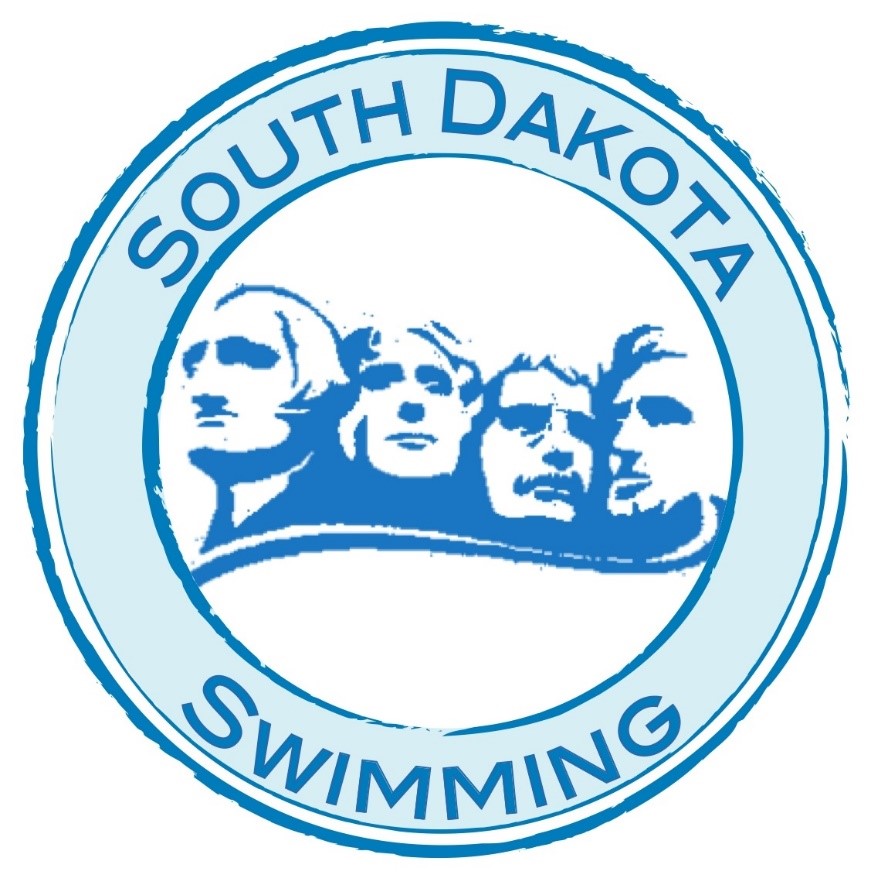 RULES AND REGULATIONSPOLICIES AND PROCEDURESAs Amended 12/1/17Mission:  South Dakota Swimming provides leadership, support, and commitment to create opportunities for lifelong excellence through competitive swimming	Core Values:	Leadership	Support	CommitmentVision: South Dakota Swimming: Inspiring Excellence and Transforming LivesTABLE OF CONTENTSRULE 1     MEMBERSHIP/REGISTRATION	51.1 	Members’ Responsibilities	51.2 	Club, group and organization members	51.3	Athlete Members	71.4	Non-Athlete Members	8RULE 2     SANCTIONS	82.1	Meet Planning	82.2	General Requirements	92.3	Pre-Meet Requirements	102.4	Post-Meet Requirements	102.5	Forms	112.6	Open Water Sanctions	112.7	Swim Meet Approval	112.8	Meet Announcement for Approved Meets	112.9	Swim Meet Observance	12RULE 3     CENTRAL ZONE	123.1	Central Zone Member	123.2	Annual Meeting	123.3	Dues	123.4	Rules	123.5	Zone Championship Meet	123.6	Zone Committee	13RULE 4     OFFICIALS’ POLICIES AND PROCEDURES	134.1	Training, Certification and Duties	134.2	Responsibilities and Jurisdiction	164.3	State A Officiating Standards	164.4	Behavior/Protests	164.5	USA Swimming Membership Fees and Reciprocity	164.6 	Officials Committee	17RULE 5     AWARDS	175.1	South Dakota Swimming Scholarships	175.2	Ernie Gunderson Award	175.3	Coaches Award	185.4	Athlete Travel Reimbursement Fund	185.5	Athlete Travel Reimbursement Request Form	195.6	Club Recognition and Club Excellence Awards	19RULE 6     TRAVEL	206.1	Travel Committee	206.2	Application	206.3	Report	206.4	Travel Policy (Team)	20RULE 7     SOUTH DAKOTA LSC RECORDS	217.1	Age Groups	217.2	Types	217.3	Timing Systems	217.4	Record submission	21RULE 8     WARM-UP PROCEDURES	218.1	Monitor and Enforce	218.2	Supervision	218.3	Assignments	228.4	General Warm-ups	228.5	Starts (Specific Warm-ups)	228.6	Mid-Meet Warm-ups/Cool-downs	22RULE 9     CHAMPIONSHIP MEETS	229.1	General	229.2	SD LSC Responsibilities	229.3 	Host Club Responsibilities	239.4 	Financial Arrangements and Profit Sharing	239.5	Rules	249.6	Eligibility	249.7	Qualifications	249.8	Warm-up Procedures	249.9 	Meet Format	249.10	Age Groups	249.11	Seeding	249.12	Clerk of Course	259.13	Entries	259.14 	Relays	259.15	Time standards	259.16	Proof of Time	269.17	Entry Deadline	269.18	Fees	269.19	Scoring Method	269.20	Awards	269.21 	Championship Meet Dates	279.22 	State A Rotation Schedule	27RULE 10     STATE B CHAMPIONSHIP MEETS	2810.1	General	2810.2 	Meet Format	2810.3	Age Groups	2810.4	Seeding	2810.5	Clerk of Course	2910.6	Order or Events	2910.7	State B Invite	2910.8	Individual Entries	2910.9	Relay Entries	2910.10	Time standards	2910.11	Entry Deadline	2910.12	Fees	2910.13	Scoring Method	3010.14	Awards	3010.15	State B Meet Dates	3010.16	State B Meet Rotation	30RULE 11     ALL-STAR MEETS	3111.1	All Star Meets	3111.2	 Coach Selection	3111.3	Swimmer Selection	3211.4	Swimmer Fees	3211.5	 Coach Reimbursement	32RULE 12     SWIMWEAR	3212.1	Swimwear	32EXHIBITS	33Group Member Appointment to House of Delegates	34Candidate Submission Form for SD LSC Offices	35Meet Sanction Application & Statement of Awards	36Sanction Checklist	38Meet Invitation Template	39South Dakota Head Tax Report	42Swim Meet Financial Summary	43South Dakota Swimming Scholarships	44Scholarship Application	45Warm-Up Procedures	462016-2018 Girls SD State Qualifying Times	472016-2018 Boys SD State Qualifying Times	48Seasonal Clubs Championship Meet Invitation Template	49All-Star/Zone Coach Application	53Athlete Travel Reimbursement Form	54SD Long Course Championship – Order of Events	55SD Short Course Championship Order of Events – Split Format	56State Championship S.C. Meet Invitation Template	58    State Championship L.C. Meet Invitation Template………………………………………….62State B Meet Invitation Template	68Senior Bio	73Code of Conduct	74Approved Meet Application	75Approved Meet Application - Other	76Meet Announcement for Approved Meets	77Observed Meet Application	80Observed Meet Application – Other Information	81Club Recognition/Club Excellence Award Form	82SOUTH DAKOTA SWIMMING, INC.POLICIES AND PROCEDURESThis Policies and Procedures Manual for South Dakota Swimming, Inc., including all exhibits referred to herein, is incorporated in the Bylaws through the various references therein.RULE 1     MEMBERSHIP/REGISTRATION1.1 	Members’ Responsibilities(1)	All Members of SDSI shall abide by the codes of conduct and ethics, policies, procedures, rules and regulations adopted by USA Swimming and SDSI. Group Members may be held responsible for infractions. (See SDSI Bylaws 602.2).Conflict of Interest – There exists between SDSI and its board, officers and the public a fiduciary duty, which carries with it a broad loyalty to the same.  The board and officers have the responsibility of administering the affairs honestly and prudently, for the sole benefit of SDSI.  Those persons shall exercise good faith in all actions involved in their duties, and they shall not use their positions with SDSI or knowledge gained there for their personal benefit.Conflicts of interest may arise in the relations of directors, officers and with third parties. A conflicting interest may be defined as an interest, direct or indirect, with any persons or firms. It is policy that any of these interests shall be disclosed.  It shall be the responsibility of the board and officers to scrutinize their transactions and outside business interests and relationships for potential conflicts and to state such disclosures.Disclosure should be made to the committee chair (or if she or he is the one with the conflict, then to the entire committee), which shall bring to the attention of the board.  Disclosure involving directors should be made to the General Chair, (or if she or he is the one with the conflict, then to the Administrative Vice Chair who shall bring these matters to the board.The board shall determine whether a conflict exists and in the case of an existing conflict, whether the transaction may be authorized as just, fair, and reasonable. The decision of the board on these matters will rest in their sole discretion, and their concern must be the welfare of SDSI. (04/21/2013)1.2 	Club, group and organization members(1) 	Year-round membership – Membership in both USA Swimming and South Dakota Swimming, Inc. extends from January 1 through December 31. Each club, group or organization must submit a charter application, a copy of which is attached, and a fee of $90.00 ($70.00 for USA Swimming; $20.00 for South Dakota Swimming, Inc.) to the Membership/Registration Coordinator in accordance with the Coordinator’s timetable.(2)	Seasonal membership – Membership in both USA Swimming and South Dakota Swimming, Inc. extends from April 1 through August 31 (150 days). Each club, group or organization must submit a charter application, a copy of which is attached, and a fee of $70.00 ($50.00 for USA Swimming; $20.00 for South Dakota Swimming, Inc.) to the Membership/Registration Coordinator in accordance with the Coordinator’s timetable. (5/06/2007)(3)	The USA Swimming portion of the membership/registration fee will increase $1.00 per year through the 2014 swimming season.  The USA Swimming portion of the membership/registration fee will increase to $2.00 per year from the 2015 swimming season through the 2024 swimming season, unless changed by USA Swimming. (04/22/2006, 09/2013).(4)	Membership Renewals – Membership renewal requests received after the Membership/Registration Coordinator’s cut-off date will be subject to the following additional charges:(a) Year-Round Teams: Registrations postmarked and received:	After November 1 - 		$50.00 fee;	After November 15 - 	$100.00 fee;	After December 1 -	 	$150.00 fee,(b) Seasonal Teams: Registrations postmarked and received:	After May 15 - 		$50.00 fee;	After June 1 - 		$100.00 fee;	After June 15 - 		$150.00 fee.No registrations will be processed until the fee is received.(5)	House of Delegates representation – Each group member shall appoint from its membership a representative and two alternates to the House of Delegates. Each such representative and alternate shall be a member of USA Swimming and South Dakota Swimming, Inc. Such appointment shall be in writing, duly certified by the chief executive officer or secretary of the appointing member. The appointing member may withdraw its representative or one or more of its alternates by written notice, addressed to the secretary and signed by the chief executive officer or secretary of the appointing member and substitute a new representative or new alternate(s). An appointment form is attached as Exhibit #1.Any South Dakota LSC team requesting to host a swim meet must attend the HOD meeting prior to the season for which the request is made.  (Example:  To request a meet during the 2011-2012 winter season, a team must have a representative attend the fall 2011 HOD meeting.  To request a meet during the 2012 summer season, a team must have a representative attend the spring 2012 HOD meeting.)  (09/17/2011)(6)	Officeholder Candidates – At each meeting of the House of Delegates, each group member is expected to provide the Nominating Committee the name of at least one member as a candidate for election as an officer, committee chair/member, or Board of Review member.  A Candidate Submission Form to be used is attached as Exhibit #2.   Only Individual Members in good standing shall be eligible to hold office and must maintain their eligibility throughout their term of office. (a) 	Elections – The election schedule for the spring of even and odd-numbered years is in the bylaws (606.2).  For the election of Nominating Committee and Board of Review members see Sections 604.38.3 and 610.3(b)	Job Descriptions for Elected Officers, Committee Chairs, and Coordinators are found in SD Bylaws ARTICLES 604-607 and 610 and on the USA Swimming website at Volunteers & LSCs.(7)	Registration form – All organizations eligible to apply for membership shall do so using a format approved by South Dakota Swimming, Inc. Such membership shall become effective when the application has been approved by South Dakota Swimming, Inc. and any currently required dues or fees are paid. A registration form is available from the “Documents page” of SD Swimming’s website: sdswimming.org.(8)	The SD-LSC encourages all member clubs and teams to complete the Club Development Program and the Club Excellence Program by awarding each club a stipend for achieving each level in either or both programs.  The SD-LSC Finance Committee will award the stipend upon completing and approval by USA Swimming.   Refer to Rule 5.6 for additional information.  (04/27/2014)1.3	Athlete MembersAll swimmers must be registered as Athlete Members of USA Swimming and follow USA Swimming Rules regarding registration and eligibility. (See Articles 203, 302-303). On-deck registration at a meet will be permitted for an additional $10.00 fee if appropriate documentation is shown. (04/26/2008)(1)	Year-round membership – Membership in both USA Swimming and South Dakota Swimming, Inc. extends from January 1 through December 31. Annual fees for 2016 are $59.00 ($54.00 for USA Swimming; $5.00 for South Dakota Swimming, Inc.) to be submitted to Membership/ Registration Coordinator, in accordance with the Coordinator’s directives. Registrations must be submitted by e-mail. Directions can be found under the “Documents” tab in the “Club/Organization Registration” of SDSI’s website: sdswimming.org.(2)	Seasonal Membership -- Membership in both USA Swimming and South Dakota Swimming, Inc. extends from April 1 through August 31. Seasonal fees for 2016 are $39.00 ($34.00 for USA Swimming; $5.00 for South Dakota Swimming, Inc.) to be submitted to the Membership/Registration Coordinator in accordance with the Coordinator’s directives. (10/13/2007) Registrations must be submitted by e-mail. Directions can be found under the “Documents” tab in the “Club/Organization Registration” of SDSI’s website: sdswimming.org.The USA Swimming portion of the membership/registration fee will increase $1.00 per year through the 2014 swimming season.  The USA Swimming portion of the membership/registration fee will increase to $2.00 per year from the 2015 swimming season through the 2024 swimming season, unless changed by USA Swimming. (04/22/2006, 09/2013).(4)	USA Swimming and South Dakota Swimming offer a membership program to help and encourage economically disadvantaged youth who are unable to afford the USA Swimming membership fees.  The program offers qualified athletes the opportunity to become USA Swimming members for only $7.00.The goal of the Outreach Program is to promote the identification, recruitment, training and retention of any of America’s minority and disadvantaged youth that shows an interest in swimming and is unable to afford joining a local USA Swimming club.The membership is a year round membership.  Confidentiality of members will be maintained.  The athlete will receive a year round athlete membership card as with any other year round athlete and they will be on the year round athlete list.Proof of qualification for Outreach Membership can be shown by meeting the following criteria:Copy of a current reduced or free lunch letter/card from the athlete’s school district or school itself verifying the athlete qualifies for reduced or free meals.If this information is not available, a tax return may be used to verify the qualifying income to be eligible for free or reduced lunch. To apply for Outreach Membership:Complete the South Dakota Swimming Outreach Registration form.Submit all registration forms, the $7.00 registration fee, and proof of qualification to the South Dakota Swimming Registration Chair.(04/06/2013)1.4	Non-Athlete MembersSouth Dakota Swimming, Inc. will register those who intend to actively participate in SD swimming, but not those who merely desire membership privileges in other states or LSCs. (4/22/2006)(1) 	Individuals – Membership in both USA Swimming and South Dakota Swimming, Inc. extends from January 1 through December 31. Annual fees for 2016 are $59.00 ($54.00 for USA Swimming; $5.00 for South Dakota Swimming, Inc.) to be submitted to the Membership/Registration Coordinator in accordance with the Coordinator’s Directive.(2)	Families – Family membership in both USA Swimming and South Dakota Swimming, Inc. extends from January 1 through December 31. Annual fees for 2016 are $106.00 ($101 for USA Swimming; $5.00 for SDSI) to be submitted to the Membership/Registration Coordinator in accordance with the Coordinator’s directives.(3)	The USA Swimming portion of the membership/registration fee will increase $1.00 per year through the 2014 swimming season.  The USA Swimming portion of the membership/registration fee will increase to $2.00 per year from the 2015 swimming season through the 2024 swimming season, unless changed by USA Swimming. (04/22/2006, 09/2013).(4)	Lifetime Membership - The USA Swimming fee for Lifetime Membership registration is currently $1,005.00.RULE 2     SANCTIONS2.1	Meet Planning	(04/17/2010)(1)	Meets should be planned to comply with USAS Rules and terminate within a maximum period of 8 hours of competitive events (102.1) or 4 hours for swimmers 12 years and younger (205.3.1F).(a)	Exclusions -The 4-hour limit does not apply to championship meetsThe time limits do not include warm-upsThe time limits do not include delays due to equipment breakdown, weather, emergencies, facility problems or other things beyond the control of those running the meet.(b)	Planning Steps – To comply with Rules 102.1 and 205.3.1F:Consider using fly-over starts for all eventsConsider limiting the maximum number of events per swimmerConsider limiting the number of swimmersConsider eliminating some eventsConsider combining boys and girls eventsConsider adding a session or day to the meet(2)	Change of Program – Once a meet is sanctioned and the announcement is distributed, any changes made must comply with USA Swimming Rule 102.7.(3)	Meet Set-Up/Seeding Suggestions for Hy-Tek Meet Manager:(a)	Enter Events allowing for30 seconds between heats20 seconds between heats if fly-over starts are usedan additional 15 seconds for backstroke eventsup to 2 minutes between events which require timers to go to other end of the pool(b)	Import swimmers’ entries in the order they are received.(c)	As the timeline approaches either the 4 or 8 hour limit; run Meet Manager timeline after each team’s entries are done.  When Meet timeline exceeds limits; no other teams shall be allowed into the meet.  See above suggestions and seek input from Sanctions Coordinator and/or Meet Referee, to reduce timeline to below limits or 15 minutes thereof.(4)	The host club must notify the Coaches of teams, and unattached swimmers attending if their entries were not accepted in order to comply with the USAS Rules 102.1 or 205.3.1F.(5)	The host club will refund all fees for entries not accepted.(6)	The host club will send a copy of heat sheets showing the timeline of swimmers attending, no later than the Monday prior to the meet, to the Sanction Coordinator to verify that the planned meet complies with USAS Rules 102.1 and 205.3.1F. (09/17/2011)(7)	The Host club will refund fees for events or swims that were completed if the Meet Referee stopped the meet to comply with the time limit Rules (102.1 or 205.3.1F).2.2	General Requirements(1)	Sanctions for events within the Territory of South Dakota Swimming, Inc. shall be sanctioned in accordance with USA Swimming Article 202.(2)	Meet announcement shall include the following:  (a)	Water Depth:  Starting end depth _____, midpoint depth _____; turn end depth _____.  (202.4.9 C)	The turn end depth meets / does not meet USAS minimum requirement for racing starts per Rule 103.2.3.(b)	Supervision:  A USA Swimming member coach must supervise swimmers during warm-ups, competition and warm-down.  Any swimmer entered in the meet, unaccompanied by a USA Swimming member coach, must be certified by a USA Swimming member coach as being proficient in performing a racing start or must start each race from within the water.  When unaccompanied by a member-coach, it is the responsibility of the swimmer or the swimmer’s legal guardian to ensure compliance with this requirement (202.4.9 D).(c)	Eligibility:	All swimmers, coaches, clubs and officials must be currently registered with USA Swimming.  No coach or official will be permitted to be on deck without proof of current USA Swimming Certification using USA Swimming Deck Pass or printed USA Swimming card and a photo identification.  The age of the swimmer on the first day of the meet determines the age of the swimmer for the entire meet.  No Swimmer will be permitted to compete unless the swimmer is a member as provided in Article 302 (202.4.9E). (10/11/2015)(d)	Course:  State - pool length; # of lanes; wave-calming dividers; type of timing system with manual backup.  The competition course has / has not been certified in accordance with USAS Rule 104.2.2C (4).  The copy of such certification is on file with USA Swimming.  (202.4.9 G)(e)	Audio/Visual Recording:  Use of audio or visual recording devices, including a cell phone, is not permitted in changing areas, rest rooms or locker rooms (202.4.9 H).(f)	Deck Changing:  Deck Changes are prohibited (202.4.9 I).2.3	Pre-Meet Requirements(1)	Officials List(a)	An applicant for a meet sanction shall submit the complete meet information, warm-up schedules and procedures required under USA Swimming Article 202, and shall also provide a list of the persons expected to serve as meet directors, referee, administrative official (09/01/2013), marshal, starter and head stroke and turn judge.(b)	An applicant for a time trial, not being held in conjunction with a separately sanctioned meet, shall submit a list of the persons expected to serve as referee, starter and head stroke and turn judge.(2)	Deadline(a)	Sanction applications for time trials not being held in conjunction with a separately sanctioned meet must be mailed to South Dakota Swimming, Inc. Sanction Coordinator at least five (5) days prior to the intended date of the time trial.(b)	Sanction applications and fees for all other events, including time trials being held in conjunction with a separately sanctioned meet, must be mailed to the South Dakota Swimming, Inc. Sanction Coordinator at least 45 days prior to the start of the event. (09/23/2006)(c)	A $100.00 Fine will be imposed if the sanction application and fees are not postmarked to the SD Sanctions Coordinator at least 30 days prior to the beginning of the meet. (09/17/2011)(d)	No meet invitation shall be mailed to invitees until a sanction number has been obtained.(3)	Sanction Fee (09/23/2006) (09/20/2009)(a)	All events with entry fees - $25.00(b)	There may be an additional charge if time trials are held at a meet.(c)	There will be no additional charge for obtaining a separate time trial sanction for State B Championship Meets and State A Championship Meets.(d)	The $25 sanction fee for State Run Championship Meets is the responsibility of the LSC and will be recorded internally on the books and records of the LSC. No separate check is required to be sent to the Sanctions Coordinator with the sanction application.(4)	Pre-Meet Reconciliation Report - So that athletes’ USA Swimming membership can be verified, the host team must e-mail a pre-meet reconciliation report to the Membership/Registration Coordinator no later than the Monday before the meet begins. (05/06/2007)2.4	Post-Meet Requirements (1)	On Deck Registrations - Any on-deck USA Swimming registrations and $10.00 deck registration fees must be mailed by the host team to the Membership/Registration Coordinator immediately after the meet. (05/06/2007)(2)	Post-Meet Reconciliation Report – The host team must e-mail the post-meet reconciliation report to the Membership/Registration Coordinator within one week following the meet or a $50.00 fine will be imposed. The team will not be allowed to host another meet until the fine is paid to the LSC. (05/06/2007)(a).	False Registration – Per USA Swimming Rule 302.4, SDSI may impose a fine of $100.00 per athlete against a member club submitting a meet entry which indicates a swimmer is registered with USA Swimming when that swimmer or the listed club is not properly registered. (04/26/2008)(b).	A host Member Club may also be held responsible for rule infractions per SDSI Bylaw Article 602.2.2. (04/26/2008) (3)	Results – The host organization shall submit a copy of results to the Top 16/Records Coordinator and the Webmaster within 5 days of the conclusion of the meet.(4)	Head Tax - The host team shall send the SD Head Tax ($3.00 per swimmer) and the Head Tax Report to the LSC Treasurer within 14 days of the conclusion of the meet. (10/13/2007)(5)	Swim Meet Financial Summary - USA Swimming Rule 202.4.10 requires all teams to which a sanction has been granted, to send to the LSC Treasurer, within 45 days after the event, a financial statement setting forth all receipts and disbursements in connection with the sanctioned event. In addition, no sanction shall be issued thereafter to a team who has failed to file the LSC this financial statement until such time as the statement is filed. (10/13/2007)2.5	FormsThe following attached forms are also found on the “Forms page” of the SDSI website: sdswimming.org. A Meet Sanction Application form is attached as Exhibit #3. A Sanction Checklist is attached as Exhibit #4.  A Meet Invitation Template is attached as Exhibit #5. A Head Tax Report form is attached as Exhibit #6. A Swim Meet Financial Summary form is attached as Exhibit #7.2.6	Open Water Sanctions All open water sanctions must be submitted to the LSC Sanction Chair for approval.  The following items must be submitted:Application for SanctionApplication for Open Water Meet (refer to USA Swimming’s Open Water Meet Application)Meet AnnouncementWater Quality CertificationSelection of Independent Safety MonitorContact the LSC Sanction Chair for more information.Swim Meet Approval This application is to request a swim meet within the boundaries of the South Dakota LSC for Approved Status conducted under all applicable USA Swimming rules and regulations in which USA swimming members and non-members will be participating. The application must be received no later than 10 days prior to the start date of the event to the SD LSC sanctions coordinator. No application less than 10 days prior to the event will be accepted. Specific meet information must accompany this application.  An Approved Meet Application is attached as Exhibit #20.Meet Announcement for Approved Meets A Meet Announcement for Approved Meet is attached as Exhibit #21.2.9	Swim Meet Observance 	An Observed Meet application is attached as Exhibit #22.RULE 3     CENTRAL ZONE3.1	Central Zone MemberSouth Dakota Swimming, Inc. is a member of the Central Zone which conducts a Central Zone Championship Meet each August.3.2	Annual MeetingThe Central Zone’s annual meeting is held in conjunction with the annual meeting of USA Swimming, generally in September of each year.3.3	DuesSDSI shall pay zone dues, currently $100.00/year, to the Zone Secretary-Treasurer at least thirty (30) days prior to the annual meeting.3.4	RulesSDSI will comply with the governing rules for the Central Zone contained in the Central Zone manual.3.5	Zone Championship Meet(1)	Dates – The zone meet, a four-day meet, is held within the first two full weekends in August.(2)	Only current, USA Swimming, year-round athletes are eligible.  (BOD 05/05/2014)(3)	Qualification and Selection(a)	SDSI will follow all Central Zone Policies in selection of Zone participants.(b)	AAA Time Standard is the automatic qualifier for 14 & Under. If SD LSC does not have enough AAA qualifiers, the zone coaching staff may select the fastest non-qualifiers to fill spots on the team.(c)	Open water swimmers must have an A time in the longest recognized freestyle event for their age group, or be a participant in an individual or relay pool event.Travel Funds – South Dakota Swimming, Inc. shall budget money for the Central Zone Championships. The budgeted amount should include a reasonable sum for zone caps and apparel. If possible, there should be some amount budgeted to defray travel and/or lodging expenses of athletes, coaches (3 – 4 selected by the LSC) and chaperones. (4/2/17)Coach Reimbursement -  The budgeted amount should include the items below.  For years Mega Zones are held, reasonable adjustments to amounts should be made for further travel and longer sessionsCoaches Will be paid:$75 for each zone team practice coached prior to the meet.$75 for the coach preparing/submitting the apparel order.$100 for the head coach for pre-meet prep work (receiving/reviewing athlete applications, answering emails)$100 for the coach in charge of trip planning (rooming assignments, itinerary, finding chaperones)$75 for each coach preparing meet entries$75 for time traveling to/from the meet$75 per session coached (Thursday team practice, prelims, 10 & Under, and finals separate sessions)Reimbursements for reasonable food and mileage at the current rate(4/2/17)3.6	Zone Committee	(09/20/2008)(1)	Six (6) LSC members shall serve on the committee:The Senior Vice-Chair (Committee Chair)The previous Zone Head CoachThe previous Zone Head ChaperoneThe Zone Head Coach selected for the coming yearOne appointed parent. (Two parents will be appointed if the Head Coach selected remains the same.)The Treasurer(2)	Application to be a coach at the Zone Meet must be submitted to the General Chair at least 30 days prior to the Spring LSC Meeting. (09/20/2008)(3)	The All-Star / Zone Coach Application, EXHIBIT #12, is also available on the “Documents” page of the SDSI website (4)	The Zone Committee and Zone Coaches shall be appointed by the General Chair, with the advice of the Age Group Vice-chair and the Senior Athlete Rep.’s (2) and shall be announced at the Spring Meeting of the LSC. (09/20/2008)(5)	The Zone Committee’s duty shall be to plan and coordinate (or assign responsibility for planning and coordinating) all aspects of zones, including travel, transportation, uniforms, training arrangements and budgeting. The committee will present zones information including the above information at the Spring LSC Meeting preceding the Zone Meet.RULE 4     OFFICIALS’ POLICIES AND PROCEDURES(Amended 09/23/2006, 05/06/2007 and 04/26/2008)4.1	Training, Certification and Duties(10/06/2013)(1)	Marshal(a)	Duties – See USA Swimming Rule 102.19(b)	Training Requirements – Pre-meet briefing.(c)	Certification – None.(d)	Minimum Age – 18.(e)	Continuing Education – Serve as Marshal at least one session per year (recommended).(2)	Timer(a)	Duties – See USA Swimming Rule 102.17.3. A, B and C.(b)	Education & Training –1.	Pre-meet briefing2.	Performance Monitored by Chief Timer and/or Referee3.	USA Swimming Timer’s test (optional).(c)	Evaluation & Certification – 1.	Certify after passing USA Timer’s test and satisfactory performance at one meet.(d)	Minimum Age – 11.(e)	Renewal – Based on satisfactory performance.Administrative OfficialDuties – See USA Swimming Rule 102.14Education & Training – Formal ClinicMust take USA Swimming Administrative Official test before apprenticing.On-the-deck apprenticeship with at least one (1) mentor (who has a minimum of one (1) year certification as Administrative Official, Administrative Referee, or Referee) for a minimum of two (2) sessions.Evaluation & Certification – Certify after passing USA Swimming Official test and completion of on-the-deck apprenticeship.Must be a member of USA Swimming, pass the Level 2 Background Check, and complete the online Athlete Protection Training before officiating as Administrative Official.Minimum Age – 18Renewal – Based on satisfactory performance.(3)	Chief Timer(a)	Duties – See USA Swimming Rule 102.17.1.(b)	Training Requirements1.	Timer at four sessions (optional)2.	Recommendation from Head Timer or Meet Referee3.	USA Swimming Timer’s Test (optional)(c)	Certifications – None(d)	Minimum Age – 18(e)	Continuing Education – Serve as Head Timer at minimum of two sessions per year (recommended).(4)	Stroke & Turn Judge(a)	Duties – See USA Swimming Rule 102.13.3, .4 and .5(b)	Education & Training1.	Formal Clinic2.	USA Swimming Stroke and Turn Judge Test before apprenticing on deck.3.	On-the-deck apprenticeship with at least two (2) mentors (who have a minimum of one (1) year certification as Stroke & Turn Judge) for a minimum of four (4) sessions. (Cannot make a disqualification during those sessions.)(c) Evaluation & Certification1.	Evaluation by evaluator/mentor and/or Referee to be reported to LSC Officials Chair or their designee.2.	Must complete certification within one year form date of clinic.3.	Must be a member of USA Swimming, pass the Level 2 Background Check, and complete the online Athlete Protection Training before officiating as Stroke and Turn Judge.(d)	Minimum Age – 18(e)	Renewal – 1.	Recommend clinic, pre-meet briefing and/or test.2.	To maintain certification, must work a minimum of four (4) sessions per year in Stroke & Turn or higher capacity.3.	Based on continuing USA Swimming membership and satisfactory performance.(5)	Chief Judge and Assistant Chief Judge(a)	Duties – See USA Swimming Rule 102.13.1(b)	Education & Training – Must be certified Stroke & Turn Judge.(c)	Evaluation & Certification – Considered part of Stroke & Turn judge certification.Must have minimum one (1) year experience as certified stroke and turn judge.(d)	Minimum Age – 18.(e)	Renewal – Same as Stroke & Turn Judge.(6)	Relay Take-off Judge(a)	Duties – See USA Swimming Rule 102.13.6(b)	Education & Training – Must be certified Stroke & Turn Judge.(c)	Evaluation & Certification – Considered part of Stroke & Turn Judge certification.(d)	Minimum Age – 18(e)	Renewal – Same as Stroke & Turn Judge.(7)	Starter(a) Duties – See USA Swimming Rule 102.12(b) Education & Training -1.	Must attend clinic.2.	Must take USA Swimming Starters test and be a current member of USA Swimming, pass the Level 2 Background Check, and complete the online Athlete Protection.3.	Must serve a minimum of five (5) sessions on the deck at two (2) different meets with at least two (2) different mentors approved by the LSC Officials Chair or their designee.4.	Must have worked as certified Stroke & Turn Judge for a minimum of five (5) sessions.(c)	Evaluation and Certification – Certification based on recommendation of the mentor(s) and/or Referee.(d)	Minimum Age – 18(e)	Renewal – 1.	Recommend clinic, pre-meet briefing and/or test.2.	To maintain certification, must work a minimum of four (4) sessions per year in Starter or higher capacity.3.	Based on continuing USA Swimming membership and evaluation.(8)	Referee and Assistant Referee(a)	Duties – see USA Swimming Rule 102.11 and 102.14.(b)	Education & Training -1.	Must attend referee’s clinic and apprentice on-the-deck for a minimum of six (6) sessions at three (3) sanctioned meets with at least two (2) different referees.2.	Previous certification as a Stroke & Turn judge or Starter for a minimum of one (1) year.3.	Recommend being familiar with the positions of Announcer, Clerk of Course, Starter, Stroke & Turn Judge, Chief Judge, Timer, Timing Judge and Meet Marshall.4.	Must pass USA Swimming Officials tests (Stroke & Turn/Timer, Timing Judge, Clerk of Course, Administrative, and Referee) with a grade of at least 80% within the past 24 months and be a current member of USA Swimming. (c)	Evaluation & Certification – Certification based on recommendation of the mentor(s) and/or Referee(s). (d)	Minimum Age – 21.(e)	Renewal – 1.	Must attend clinic and/or take tests every three (3) years.2.	To maintain certification, must work a minimum of six (6) sessions per year in Starter or higher capacity with at least one session as Referee.3.	Based on continuing USA Swimming membership and evaluation by the LSC Officials Chair or their designee.South Dakota LSC Officials dress code shall be white polo style shirt over khaki shorts, pants or skirts.4.2	Responsibilities and Jurisdiction(1)	Responsibility – The responsibilities, duties and authority of each official’s function is described in the USA Swimming Rulebook Part One.(2)	Jurisdiction – Except as otherwise required or mandated by USA Swimming rules, the scope of each official’s jurisdiction shall be that assigned by the Referee or Chief Judge prior to each session of a meet.4.3	State A Officiating Standards(1)	The meet director of a State Championship meet shall solicit from each participating team a list of certified officials who would be willing to work at the meet. Before assigning a referee, starter or chief judge of the State A, the meet director will confer with the Officials Committee or Chair.(2)	The meet referee of the State A Championship shall have a minimum of N2 certification. (04/26/2008, 04/19/2015)(3)	The meet referee and/or chief judge shall attempt to use a variety of stroke and turn personnel to insure a diversity of involvement.(4)	During State Championship meets there shall be a minimum of the following officials working at all pertinent times: 1 Referee, 1 Starter, 1 Chief Judge, 1 Administrative Official, 1 Head Timer, 1 Marshal, 2 timers per lane, 2 stroke judges, 2 turn judges. Furthermore, there shall be dual confirmation relay take-off judging consisting of a judge on each side of the pool and a judge for every two lanes on the exchange ends. An assistant referee is optional.(5)	The Officials Committee shall periodically review the time standards for the LSC’s championship meets and make recommendations for revision to the House of Delegates.4.4	Behavior/Protests(1)	Officials who have the power of disqualification should attempt to maintain the appearance of impartiality while working at a meet.(2)	Officials, in accordance with USA Swimming Rule 102.22.2, should make a reasonable effort to advise a swimmer and/or coach of the disqualification.(3)	Protests are governed by USA Swimming Rule 102.23(4)	The referee can overrule a judgment call only if the referee actually observed the action that is the basis of the decision; however, the referee can overrule any decision that is a matter of rules interpretation. See USA Swimming Rule 102.11.14.5	USA Swimming Membership Fees and Reciprocity(1)	SD Swimming will pay the USA Swimming membership fees for all certified officials. (04/19/2015)(2)	South Dakota Swimming shall honor and fully recognize the credentials of all officials who are currently certified under another LSC’s jurisdiction, provided the other LSC has a similar policy.4.6 	Officials Committee(1)	The Officials Committee shall keep a current list of all certified officials in the state of South Dakota and make it available to each member club.(2)	The committee shall also be responsible for arranging officials’ clinics, appointing an officials committee liaison on each member club and keeping member clubs informed of proposed or pending rule changes that affect officials’ responsibilities.(3)	The committee shall also work with meet directors to help provide adequate officiating at all meets within the LSC’s jurisdiction; further, the committee shall encourage other officials, coaches and/or a team representative to provide the committee with evaluations of officials’ work.(4)	The LSC Officials Committee shall keep all member clubs informed of the requirements for obtaining certification to officiate at a regional and/or national level.RULE 5     AWARDS5.1	South Dakota Swimming ScholarshipsEach year the Scholarship Committee may award up to four (4) $1,000 College scholarships to high school seniors in recognition of their contribution to the sport of swimming through competition and team leadership. (09/23/2012)(1)	Eligibility – Applicants must be high school seniors who are continuing with formal education in the fall following their graduation from high school. Preference is accorded to those intending to continue swimming competitively.(2)	Applications – Each applicant must submit a personal data form, a copy of which is attached, a recommendation from his/her coach, recommendations from 2 adults not related to the swimmer, and a concise essay (typewritten) specifying the applicant’s perceptions of and contributions to the sport of competitive swimming, as well as the applicant’s aspirations in not only swimming but also life in general. Applications must be submitted by the first day of the Long Course State B Meet or the Friday prior to the Long Course State A Championship Meet. The actual date will be on the application form for each year. An application / personal data form is attached hereto as Exhibit #8.(3)	Scholarship Committee – The Senior Division Vice-Chair shall chair the three-person Scholarship Committee and shall appoint one member coach and one member parent to serve on the committee each year.(4)	Presentation of award – The scholarship(s) shall be announced at the State Long Course Championship Meet.(5)	Payment of scholarships – The scholarship monies shall be paid directly to the recipient’s school.5.2	Ernie Gunderson AwardThis annual award is given in memory of Ernie Gunderson, of Rapid City, whose enthusiasm and generosity as a competitor, fan, coach and father greatly aided the development of the sport of competitive swimming in South Dakota. The award is sponsored by the Robert S. Golden family of Sioux Falls.(1)	Eligibility – The award is given to a person who has made an outstanding contribution in a non-swimming capacity to the advancement of competitive swimming in South Dakota.(2)	Nominations – Nominations shall be submitted to the Ernie Gunderson Committee before July 1 and shall include a brief statement of the nominee’s contributions.(3)	Ernie Gunderson Committee – The committee to select the recipient of the award shall include the Age-Group Vice-Chair, the Summer Teams Chair, the senior athlete representative and the coach representative senior in term.(4)	Presentation of the award – The Ernie Gunderson Award shall be announced and presented at the State Long Course Championships..5.3	Coaches AwardAn annual award given to the Seasonal Teams coach and to the Year-Round coach who have exemplified the qualities of competence, sportsmanship and dedication.(1)	Eligibility - Any head or assistant coach who has actively coached a registered club within South Dakota Swimming, Inc. territory during the current long-course or previous short-course season..(2)	Selection – The recipient of these awards shall be chosen by secret ballot, cast by eligible coaches from the respective seasonal designation; said ballot to be cast on the Sunday morning of the State Long Course Championship meet for the Year round award, with a similar ballot to be cast on Sunday morning of the Seasonal Championship meet.  Said ballots are to be submitted to the meet referee of those respective meets, and tallied by the referee and the meet director. (04/19/2015)(3)	Presentation - The awards will be presented at the SD Long Course Championship Meets on Sunday afternoon. (04/19/2015)5.4	Athlete Travel Reimbursement Fund	(09/20/2008, 04/19/2015, 10/11/2015)(1)	Athlete Requirements –(a)	The athlete must be a member in good standing of a SD Swimming chartered swim club, or registered as an unattached swimmer.(b)	The athlete must have swim in at least one SD State Championship meet at any time prior to their reimbursement request.(c)	The athlete must swim in at least two SD sanctioned meets in the season that they are requesting reimbursement.(d)	An athlete who has competed in SD swim meets and was a registered athlete of SDSI for a period of 5 years is only required to swim in one SD sanctioned meet per season.(e)	An athlete may only be reimbursed for one meet per season with the exception of Olympic Trials.  An athlete that competes at the Olympic Trials may be reimbursed for Olympic Trials plus one additional national meet the same summer LC season.(f)	The reimbursement request must include the page(s) from the final results  or from the SWIMS database showing the name of the athlete in the event(s) in which he/she competed.(g)	Reimbursement request forms must be sent to the SDSI Treasurer by the following deadline dates:1.	Winter SC Season request forms are due by April 15.2.	Summer LC Season request forms are due by August 31.(h)	Request forms received after the deadline dates will not be eligible for reimbursement.(2)	Guidelines for Travel Reimbursement Awards –(a) The maximum reimbursement for national meets shall be as follows:Olympic Trials $500.00US National Championships $400.00USA Winter National Championships $400.00USA Junior Nationals Championships $400.00USA Winter Jr. Championships $400.00USA Futures Championships $300.00NCSA Junior Nationals $300.00USA Pro Swim Series $200.00Speedo Sectionals $150.00(b)	Relay only swimmers will receive half of the above amounts.(c)	At the Fall LSC meeting, the above amounts will be reevaluated to see if any changes need to be made.(d)	In the LSC budget process, a certain dollar amount will be budgeted for the above meets. If requests exceed the budgeted amount, reimbursements will be prorated.5.5	Athlete Travel Reimbursement Request FormThe Athlete Travel Reimbursement Request form is attached as Exhibit #13. (04/19/2015, 10/11/2015)5.6	Club Recognition and Club Excellence AwardsSouth Dakota Swimming, Inc. encourages all member clubs to complete the various levels for the Club Recognition Program and Club Excellence Program through USA Swimming, Inc.  The following awards will be given for the different levels:Club Recognition:Level 1		$400Level 2		$300Level 3		$200Level 4		$100Club Excellence:Bronze		$100Silver		$200Gold		$300Each member club is eligible to receive only one award per level per program.  An Application should be provided to the Treasurer (Exhibit #23) with documentation from USA Swimming, Inc. showing the level of achievement.  Applications are due to August 31st of each year that the level is achieved.Clubs that have achieved any level before this award was implemented (09/28/2014) may apply and be awarded for those levels.RULE 6     TRAVEL6.1	Travel CommitteeThe General Chairman shall appoint two (2) non-officer members of South Dakota Swimming, Inc. to serve with the Finance Committee Chairman on the Travel Committee, whose purpose it is to approve all travel expenditures of South Dakota Swimming, Inc.6.2	ApplicationSouth Dakota Swimming, Inc. shall not be responsible for the travel, food, lodging, registration or other expenses related to a South Dakota Swimming, Inc. member’s attendance at conventions, seminars, clinics, meetings or the like, unless the member, or someone on his/her behalf, submits, in advance, a written request that includes the potential benefit of the expenditure to South Dakota Swimming, Inc. 6.3	ReportThe member(s) making an approved trip on behalf of South Dakota Swimming, Inc. shall prepare a concise written report for the next meeting of the House of Delegates.6.4	Travel Policy (Team)The following guidelines apply:.1	Room checks, team meetings and/or other activities will be observed by two leadership members to the extent possible..2	Athletes shall not ride in a coach’s vehicle without another adult present who is the same gender as the athlete, unless appropriate prior permission is obtained.* .3	During overnight travel, athletes paired with other athletes shall be of the same gender and a similar age. Chaperones and/or team managers should stay in nearby rooms. Where chaperones/team managers are staying in a room with athletes, they shall be the same gender as the athlete and documented consent shall be given by athlete’s parents (or legal guardian).* .4	There shall be no male athletes in female athlete’s rooms and no female athletes in male athlete’s rooms.  Only approved LSC Chaperones and Staff are allowed in any athlete room..5	A copy of the Code of Conduct shall be signed by the athlete and his/her parent or legal guardian.  The SD-LSC Code of Conduct is attached as Exhibit #19. (04/06/2013).6	Team or LSC officials shall carry a signed Medical Consent or Authorization to Treat Form for each athlete. .7	Curfews shall be established and enforced by the LSC coaches and/or chaperones. .8	Team members and staff traveling with the team shall attend all team functions including meetings, practices, meals, meet sessions, etc. .9	The directions and decisions of LSC coaches/chaperones are final. .10	Swimmers are expected to remain with the team during the trip. Swimmers shall not leave the competition venue, the hotel, a restaurant, or any other place at which the team has gathered without the written permission/knowledge of the coach or chaperone. .11	When visiting public places such as shopping malls, movie theatres, etc. swimmers shall stay in groups of no less than three persons.**Shall apply unless individuals are members of the same family including parent coach or legal guardian coach with athlete sons or daughters, siblings, or coach with athlete spouse. The Head Coach or his/her designee shall make an immediate written report of travel policy or code of conduct violations to the LSC General Chair. The General Chair shall immediately report to the parent or legal guardian of any affected minor athlete.RULE 7     SOUTH DAKOTA LSC RECORDS7.1	Age GroupsRecords shall be kept for the recognized list of events according to USA Swimming Article 102.1.2 for each of the following age groups: 8 & Under, 10 & Under, 11-12, 13-14, 15-16, 17-18. SD LSC Age Group Records shall be kept in accordance with USA Swimming Article 104.7.2	Types(1)	Overall records shall be kept for long-course meters, short-course meters and short-course yards. The records shall be the fastest times swum by an athlete member of South Dakota Swimming, Inc. within or without the South Dakota Swimming, Inc.’s territory in a sanctioned or approved competition.(2)	State A records shall be kept for long-course meters, short-course meters and short-course yards. The records shall be the fastest times swum by an athlete member of South Dakota Swimming, Inc. at the South Dakota Swimming, Inc.’s Long-Course and Short-Course Championships.7.3	Timing SystemsAny overall records or State A Championship records established must have been timed according to USA Swimming Article 102.24.7.4	Record submissionRecords are updated and uploaded to SD Swimming on a weekly basis. In the event that an achieved record or top 16 time is not reflected accurately within 30 days of the swim, the coach needs to contact the Records/Top 16 Chair in order to investigate and correct records accordingly.RULE 8     WARM-UP PROCEDURES(09/23/2012)The warm-up procedures for all sanctioned competitions within the Territory of South Dakota Swimming, Inc. shall be included in meet invitations. The SD Swimming Warm-Up Procedures are also attached hereto as Exhibit #9. 8.1	Monitor and EnforceThe Meet Marshall and Meet Referee (or their special designees) shall monitor and enforce warm-up procedures.8.2	SupervisionNo team or unattached swimmer may warm-up unless supervised by a USA swimming member coach.  Coaches and supervisors shall maintain verbal and visual contact with their swimmers throughout warm-ups.8.3	AssignmentsEvery reasonable effort shall be made to equalize swimmers/lane during warm-ups.  Teams must warm up at the assigned time.8.4	General Warm-ups(1)	There will be no diving in lanes marked "general warm-up".  Any swimmer who dives in during general warm-ups will be scratched automatically from his/her first individual event of the session.(2)	Warm-ups should last a minimum of 35 minutes for 13&Over or Open Sessions and a minimum of 25 minutes for 12&under, unless the Meet Referee determines that a shorter period is necessary to compensate for delays due to weather, equipment/power failure, or emergencies.(3)	Feet-first, seated slip-in entries to be used and allowed from either end of the competition pool only, except in designated lanes and times.  Lanes will be circle swimming unless designated "starts".  Start lanes will be clearly marked by removal of orange cone at start end of pool.  No circle swimming will be allowed in lanes marked as "starts".8.5	Starts (Specific Warm-ups)(1)	Starts will be allowed by the Meet Marshall once the lane has been safely designated a "start" lane.(2)	Any swimmer who dives in one of the lanes that is not marked as a "start" lane will be scratched from his/her first individual event of the session.(3)	Diving and backstroke starts will be allowed from the starting end of all lanes once the lane has been designated as a "start" lane.  In the case of backstroke starts, no swimmer shall be on the starting block until the backstroker has completed his/her start.  Swimmers in the inside lanes shall complete one length and walk back to the starting end.(4)	Relay take-offs - During the LSC Championship Meets, the Referee may permit a 5-minute relay take-off practice period, during which the take-off lanes shall be clearly designated and shall be used for nothing other than relay take-off practice at the starting end of the pool.  Coaches shall insure that there are no swimmers in the lane other than those involved in the particular relay take-off practice.(5)	There shall be one start end during warm-ups.8.6	Mid-Meet Warm-ups/Cool-downs(1)	Swimmers must be supervised by a USA Swimming member Coach.(2)	There will be no diving.(3)	Circle swimming only.(4)	Coaches will determine which of their swimmers may participate in these sessions regardless of age group.RULE 9     CHAMPIONSHIP MEETS9.1	GeneralThe SD State Championship meet is sponsored by and sanctioned under SD Swimming, and run with the cooperation of SD swim clubs. (09/20/2009)9.2	SD LSC Responsibilities	(09/20/2009)(1)	Officials Chair will be in charge of filling the positions for Referees, Starter, and Stroke & Turn Officials, and the Administrative Official. (BOD 11/09/2015)(2)	Safety Coordinator will be in charge of filling the position of Meet Marshall, and will ensure that the host facility conforms to safety criteria in USA Swimming guidelines.(3)	Senior Division Vice-Chair will be responsible for awards.(4)	Age Group Division Vice-Chair will be responsible for Time Standards(5)	Sanctions Coordinator will review and assist the Meet Director in preparing the Meet Invitation.  The event file for both A and B Championship meets will be completed by the Age Group Vice Chair and available to sanction chair 60 days prior to the State Championship Meet.  The event file will be made available to the LSC 30 days prior to the starting date of each State Championship. (10/06/2013)(6)	Jobs shared by all LSC Teams participating include: Timing, Meet Marshall, Announcer, running the timing and computer system,(7)	The names of the individuals that need to be listed in the program must be submitted at least 30 days prior to the State A Championship.9.3 	Host Club Responsibilities	(09/20/2009)(1)	Provide written confirmation of the agreement with the pool facility two LSC Meetings prior to the State A Championship. The pool must be available from Friday at 7 a.m. until 8:00 p.m. Sunday. The time allotted by the pool facility for each day shall be adequate (based on the previous State A Championship’s timeline), projected increase in number of entries, and the possibility of delays due to weather, power or equipment failure, or emergencies. (10/1/17)(2)	Block 250 hotel rooms two LSC Meetings prior to the State A Championship.(3)	Meet Set-Up and Tear-Down.(4)	Provide timing and computer system. (Touch pads at both ends are preferred. Certified pool is preferred).(5)	Provide Meet Director, results coordinator and Head Timer.(6)	Meet Director will prepare the Meet Invitation (with assistance from the Sanctions Coordinator).(7)	Provide Hospitality room for Coaches and Officials.(8)	Concessions.(9)	Meet program.(10)	Receive entries and seed the meet.9.4 	Financial Arrangements and Profit Sharing	(09/20/2009)(1)	Sanction Fees, the pool facility rental, and the cost of awards will be paid by the LSC. Any other expenses must be approved by the LSC.(2)	Profits from sponsorships, advertising, programs and concessions will go to the host club.(3)	Other profits will be split 75/25 with 75% going to the LSC, 25% to the host club.9.5	RulesCurrent USA Swimming and SD Swimming Rules govern all events. These rules apply to SD LSC Long Course Championship Meets, and SD LSC Short Course Championship Meets. (04/21/2012)9.6	EligibilityThis is a closed meet. All swimmers must be current USA Swimming members registered with the South Dakota LSC. Age as of the first day of the Championship Meet determines age group for the entire meet.9.7	QualificationsThere are two ways of qualifying to enter events at the SD State Championship Meet:(1)	Qualifying Times – Minimum qualifying times must have been swum from the first day of the Championship Meet of the previous year and the entry deadline date for the current year’s Championship Meet. SD State Qualifying Time Standards are attached as Exhibit #10.(a)	SD Minimum Qualifying Times are not required for the SD Seasonal Clubs Championship Meet. (10/13/2007)(2)	SD Qualifying Time “Pass” – 1st and 2nd place finishers in events at the previous State B Meet with less than SDQ times will receive a Pass to enter that event at the State Championship Meet. (09/20/2009) (a)	Swimmers receiving a Pass will be seeded with a “NT” for that event at the State Championship Meet. (10/06/2013)(b)	Passes will not be valid if the swimmer ages up prior to the State Championship Meet.9.8	Warm-up ProceduresSD Swimming Warm-up Procedures will be followed. Team warm-up times must be posted at the meet.  (See RULE 8 and Exhibit #9).9.9 	Meet Format(1)	Short Course Championship Meets – This will be a mixed time finals and prelim/finals meet.  11 & Over age groups will swim as Prelim/finals on Friday, Saturday & Sunday.  11-12-year old’s will bring back as A final and 13 & Over events will bring back A & B final.  The 400 IM & 500 Free will be A final only, while the 1000 & 1650 will be timed finals.  10 & Under age groups will swim a 2-day timed final meet on Saturday & Sunday.  A Meet Invitation Template for the Short Course Championship meet is Attached as Exhibit 15. (10/1/17)(2)	Long Course Championship Meets – All events will be timed finals. The meet will be run with age groups split.  A Meet Invitation Template for the Long Course Championship Meet is attached as Exhibit #16(3)	Seasonal Clubs Championship Meets – A meet invitation and order of events template for Seasonal Clubs Championship meets is attached as Exhibit #11.9.10	Age GroupsThe point-scoring age groups shall be 8-under, 9-10, 11-12, 13-14, 15-16 and 17-19. There shall also be a non-scoring 20-Over age group.9.11	Seeding(1)	Combined Seeding – The 13-14, 15-16, 17-19 and 20-Over age groups shall be seeded together in all events, but scored and awarded separately. (2)	Seeding/Conforming Times – At the Long Course Championships, seeding priority will be long course meters (LCM), short course meters (SCM), short course yards (SCY).  For Short Course Championships held in yards the seeding priority will be short course yards (SCY), short course meters (SCM), long course meters (LCM).  For Short Course Championships held in meters the seeding priority will be short course meters (SCM), short course yards (SCY), long course meters (LCM).  Times will not be converted. (04/27/2014)(3)	Seed Committee – The three-person Seed Committee shall include the Championship Meet Director, Referee and a coach of the team whose name is randomly selected by the meet director prior to the meet. The committee shall have jurisdiction over protests concerning entry times and/or seeding. As always, when the issue pertains to a swimmer’s eligibility to swim, the swimmer is to receive the benefit of the doubt. If any member of the committee has a conflict of interest in a particular case, the other two members shall appoint an emergency replacement.9.12	Clerk of CourseThere will be no clerk of course. Swimmers are responsible for reporting at the correct heat and to the correct lane for their events.9.13	EntriesEach swimmer may enter a maximum of seven (7) individual events, but may swim a maximum of five (5) events per day. The entry sheet shall include time, the date on which the time was swum and the meet at which the time was swum. If nonconforming times are used, the type of non-conforming course (SCY, SCM, LCM) shall be indicated.9.14 	Relays(1)	Number – Swimmers may enter each relay event.(2)	Non-qualifiers – Each team is entitled to enter a minimum of one relay per event regardless of swimmers’ qualification. However, if a club enters more than one relay in an event, it may have only one (1) swimmer per relay event who has no South Dakota Championship Meet qualifying time.(3)	Swimmers receiving a 1st or 2nd place Pass at the previous State B Meet will be considered a qualifier for relays at the State Championship Meet. (09/20/2009)(4)	8-Under Relays – There will not be separate boys’ and girls’ relay events in the 8- Under age group. Instead, there will be one medley relay event and one freestyle relay event for all 8-Under Swimmers. 8-Under relay teams may comprise any combination of boys and girls.9.15	Time standardsQualifying times are attached hereto as Exhibit # 10.  South Dakota Qualifying (SDQ) times shall be established by taking the 16th finishers at the SD State Championship Meet for the previous 5 state championship meets, swum in that course, and averaging those five times to create the SDQ time.  If there are fewer than 16 finishers the last place finisher’s time will be used instead, SCM qualifying standards will be determined by taking the CLM time standards determined above and converting it into a SCM time.  Where an event does not have a corresponding LCM time the SCY time will be used.Times will be determined for the following age groups: 8 & Under, 9-10, 11-12, 13-14, 15-16 and 17-19 for each gender unless otherwise specified.For the 13 & Over 400/500 Free, 800/1000 Free, 1500/1650 Free, 400 IM and 200 Fly the 13-14-time standards will be used for all 13 & over age groups.There will be a minimum standard of the BB Times for the girls and B times for the boys based on USA Swimming’s national motivational standards.Times will be reconfigured after 2 course seasons and 2 long course seasons and presented at the Fall HoD meeting for approval.9.16	Proof of TimeAll entry times must be proven with complete official meet results upon request of the seed committee or meet director. Unverified or erroneous times may result in disqualification.(1)	FINE - A $100 fine will be assessed for each individual or relay event in which the qualifying time standard was not met unless the time standard can be proven with a USA Swimming sanctioned or approved meet result summary. Fines shall also be imposed for submitting entries from non-sanctioned meets or events.    The fine is payable to SD LSC and host team (50/50 split), and must be paid or proof given before the swimmer’s next event.  Proof of times can be submitted in SCY, LCM, or SCM, and shall be from the same course as the entry time. (04/21/2013)9.17	Entry DeadlineAll entries, including those who qualify at State B Meet are due at 6:00 p.m. CST on the Monday following the State B Championship Meet. (09/24/2005) Entries and entry fees are to be mailed to the person in charge of entries indicated in the meet invitation. (04/21/2013)9.18	Fees(1)	$4.00 per individual event (04/27/2014)(2)	$5.00 per relay event.(3)	$3.00 South Dakota head tax per swimmer. (10/13/2007)(4)	A per swimmer facility fee may be charged based on the actual rental cost of the facility divided by a reasonable estimate of the number of swimmers attending and rounded to the nearest dollar or half dollar. (09/20/2009)9.19	Scoring Method	(05/05/2001)(1) 	Individual Events: (1-16th place) 17-15-14-13-12-11-10-9-8-7-6-5-4-3-2-1(2) 	Relay Events: (1-8th place) 34-30-28-26-24-22-20-189.20	Awards(1) 	Team – The first, second and third place teams shall receive awards.(a)	The percentage award will be awarded to the team with a minimum of seven swimmers with individual events that has the highest points per entry ration, calculated after excluding relay points. The percentage award will be based on 1-8th place scoring: 9-7-6-5-4-3-2-1. (09/24/2002, 04/22/2006, 04/19/2015)(b)	 The Jim Vorhees Spirit Award will be presented to the team demonstrating the best sportsmanship and team spirit at the Long Course Championship Meet, and the Y’s Men Spirit Award will be presented to the team demonstrating the best sportsmanship and team spirit at the Short Course Championship Meet. (The recipients of the spirit awards will be determined by a 5-person committee comprising a representative from each of five teams drawn at random at the beginning of the meet.)(2) 	Individual – Medals (first through eighth) and ribbons (ninth through sixteenth) will be awarded for each individual event. Medals (first through eighth) will be awarded for each relay event. A State Champion patch will be awarded to each first-time winner of an individual event and a relay event at a South Dakota Championship Meet. Individual and relay event winners who have previously been awarded a patch will receive a rocker for each event won. High point awards will be awarded to the top five (5) individuals in each age group and gender. (09/17/2011, 04/12/2012, 04/19/2015)9.21 	Championship Meet Dates(1)	Short-Course Championships -- The meet will conclude on the first Sunday in March. The date shall be adjusted earlier or later so that the meet does not fall on the date of a Sectional or National level meet. (10/13/2007)(2)	Long-Course Championships – The meet will conclude on the Sunday prior to the Zone meet. (10/13/2007)9.22 	State A Rotation Schedule	(09/23/2006) (09/20/2009)(10/06/2013)Any city that builds a new pool will, starting the first season after the pool has been established, host the State B Championship Meet, then host the State Championship Meet the year after, with a new rotation being established.  (10/06/2013)(1)	South Dakota Summer Long Course Meets Rotation Schedule(2)	 South Dakota Winter Short Course Meets Rotation Schedule(3)	Whenever a team cannot host a meet as scheduled, the meet is open for bids. (09/23/2012)(4)	When another team is added to meet rotation, said team shall be added to the end of the current rotation. (09/23/2012)RULE 10     STATE B CHAMPIONSHIP MEETS10.1	GeneralUnlike the State Championship Meets, the State B is not co-sponsored by SDSI. Host Clubs receive 100% of any profits and are responsible for all expenses.(1)	Rules – Current USA Swimming Rules govern all events.(2)	Philosophy – This meet serves a dual purpose. First, it is a final qualifier meet, providing swimmers a last opportunity to qualify for the State Championship Meet in events in which they have not yet qualified. Secondly, it is a meet in which non-championship swimmers can compete against other similarly qualified swimmers exclusively.(3)	Eligibility – This is a closed meet. All swimmers must be current USA Swimming members registered with the South Dakota LSC. Age as of the first day of the State B Meet determines age group for the entire meet.(4)	Qualifying Times – In order to be eligible for the South Dakota State B Meet, the swimmer must not have obtained a State Championship time in the particular event between the last day of the State B Meet of the previous year and the entry deadline for (or the Monday before) the current year’s State B Meet. Coaches, teams and swimmers are expected to uphold the spirit of the State B Meet. (BOD 07/23/2013)(5)	Warm-up Procedures – SD Swimming Warm-up Procedures, will be followed. (See Rule 8 and Exhibit #9). Team lane assignments must be posted at the meet. 10.2 	Meet Format	All events will be timed finals. 10.3	Age GroupsThe point-scoring age groups shall be 8-under, 9-10, 11-12, 13-14, 15-16 and 17-19. There shall also be a non-scoring 20-Over age group.10.4	SeedingCombined Seeding – The 13-14, 15-16, 17-19 and 20-Over age groups shall be seeded together in all events, but scored and awarded separately. (2)	Seeding/Conforming Times – At the Long Course Championships, seeding priority will be long course meters (LCM), short course meters (SCM), short course yards (SCY).  For Short Course Championships held in yards the seeding priority will be short course yards (SCY), short course meters (SCM), long course meters (LCM).  For Short Course Championships held in meters the seeding priority will be short course meters (SCM), short course yards (SCY), long course meters (LCM).  Times will not be converted. (04/27/2014)(3) 	Seed Committee – The three-person Seed Committee shall include the Championship Meet Director, Referee and a coach of the team whose name is randomly selected by the meet director prior to the meet. The committee shall have jurisdiction over protests concerning entry times and/or seeding. As always, when the issue pertains to a swimmer’s eligibility to swim, the swimmer is to receive the benefit of the doubt. If any member of the committee has a conflict of interest in a particular case, the other two members shall appoint an emergency replacement.10.5	Clerk of CourseThere will be no clerk of course. Swimmers are responsible for reporting at the correct heat and to the correct lane for their events.10.6	Order or EventsThe Order of Events will mirror the order used at the State Championship meet (unless one or the other is split by Age-Group). The order of events for LC, SC and SC Split meets is attached hereto as Exhibit # 14. (09/20/2009)10.7	State B InviteThe State B Invite Template is attached hereto as Exhibit #18. (01/24/2010)10.8	Individual Entries(1)	Number – Each swimmer may enter a maximum of seven (7) individual events, but may swim a maximum of five (5) events per day. If non-conforming times are used, the type of non-conforming course (SCY, SCM, and LCM) shall be indicated.10.9	Relay Entries(1)	Number – Swimmers may enter each relay event.(2)	Non-qualifiers – A swimmer may not swim a relay leg that corresponds to an event in which the swimmer has a South Dakota Championship Meet Qualifying Time.(3)	8-Under Relays – There will not be separate boys’ and girls’ relay events in the 8-Under age group. Instead, there will be one medley relay event and one freestyle relay event for all 8-Under Swimmers. 8-Under relay teams may comprise any combination of boys and girls.10.10	Time standardsThe South Dakota Championship Meet Qualifying Times, which swimmers must not have achieved, are attached as Exhibit #9.FINE - A $100 fine will be assessed for each individual or relay event for submitting entries from non-sanctioned meets or events unless the time standard can be proven with a USA Swimming sanctioned or approved meet result summary.    The fine is payable to SD LSC and host team (50/50 split), and must be paid or proof given before the swimmer’s next event.  Proof of times can be submitted in SCY, LCM, or SCM, and shall be from the same course as the entry time. (04/21/2013)10.11	Entry DeadlineEntries must be submitted by e-mail by 6 p.m. CST on the Monday prior to the meet. Entries and entry fees are to be mailed to the person in charge of entries indicated in the meet invitation. (04/21/2013)10.12	Fees(1)	$4.00 per individual event (04/27/2014)(2)	$5.00 per relay event.(3)	$3.00 South Dakota head tax per swimmer. (10/13/2007)(4)	A per swimmer facility fee may be charged based on the actual rental cost of the facility divided by a reasonable estimate of the number of swimmers attending and rounded to the nearest dollar or half dollar. (09/20/2009)10.13	Scoring MethodTeam Points will be determined as follows (9/20/09):(1)	Individual Events: (1-16th place) 17-15-14-13-12-11-10-9-8-7-6-5-4-3-2-1(2)	Relay Events: (1-8th place) 34-30-28-26-24-22-20-18.10.14	Awards(1)	Team – The first, second and third place teams shall receive awards.(a) 	The percentage award will be awarded to the team with a minimum of seven swimmers with individual events that has the highest points per entry average calculated after excluding relay points and entries. The percentage award will be based on 1-8th place scoring: 9-7-6-5-4-3-2-1. (09/24/2002, 04/22/2006, 09/20/2009)(b)	The Elks Team Spirit Award will be awarded to the team showing the best sportsmanship and team spirit, which will be determined by a 5-person committee comprising a representative from each of 5 teams drawn at random at the beginning of the meet.(2)	Individual – Medals (first through third) and ribbons (fourth through sixteenth) will be awarded to the top sixteen State B Meet swimmers in each individual event. High point awards will be awarded to the top five (5) individuals in each age group and gender. (05/05/2001, 04/19/2015)(3)	Relays – Medals will be awarded for 1st – 3rd place; ribbons for 4th – 8th place relay teams. (09/20/2009, 04/19/2015)SD Qualifying Time “Pass” – 1st and 2nd place finishers in events with less than SDQ times will receive a Pass to enter that event at the State Championship Meet. (09/20/2009)  (a)	Swimmers receiving a Pass will be seeded with a “NT” for that event at the State Championship Meet. (10/06/2013)(b)	The Pass will not be valid if the swimmer ages up prior to the State Championship meet.10.15	State B Meet Dates(1)	Short Course State B Meet – The meet will be held one week prior to the Short Course Championship Meet. (10/13/2007)(2)	Long Course State B Meet – The meet will be held one week prior to Long Course Championship Meet. (10/13/2007)10.16	State B Meet RotationState B Meets Rotation will be held in SD according to the following State A Rotation Schedule (09/23/2006) (09/20/2009)(1)	South Dakota Summer Long Course Meets Rotation Schedule(2)	South Dakota Winter Short Course Meets Rotation Schedule *The House of Delegates voted to hold only 1 State B Meet per season and to have the 2009-2010 SC State B meet in Pierre rather than Watertown.  (3)	Whenever a city cannot host a meet as scheduled, the meet is open for bids.RULE 11     ALL-STAR MEETS(10/13/2007)11.1	All Star MeetsThe Midwest All-Star Meet is typically held the 2nd or 3rd week in January in Elkhorn, NE for swimmers up to 14 years of age. (09/28/2014)11.2	 Coach Selection(1)	Interested coaches must turn in an application to the General Chair at least 30 days prior to the Fall LSC Meeting.(2)	The All-Star Committee, Head Coach and 2 Assistant shall be appointed by the General Chair, with the advice of the Age Group Vice-Chair and the Senior Athlete Rep., and shall be announced at the Fall meeting of the LSC.(3)	All-Star Committee – Five (5) LSC members shall serve on the committee:The Coaches Representative (Committee Chair)The previous All-Star Head CoachThe previous All-Star Head ChaperoneThe All-Star Head Coach selected for the coming yearOne appointed parent. (Two parents will be appointed if the Head Coach selected remains the same).(4)	The All-Star Committee’s duty shall be to plan and coordinate (or assign responsibility for planning and coordinating) all aspects of All-Stars, including travel, transportation, uniforms, training arrangements and budgeting. The committee will present All-Stars information including the above information at the Fall LSC Meeting preceding the All-Star Meet.11.3	Swimmer Selection(1)	SDSI will follow all rules set forth in the sanction and invitation sent by the All-Star host. SDSI will select the top 5 SD athlete applicants for each event based on times achieved between the 1st day of the previous All-Star meet and the application deadline for the current year’s All-Star meet. (04/17/2010)(2)	In order to be considered, interested swimmers MUST apply by the due date on the application form, which is the first Monday after the last SD meet prior to December 25.11.4	Swimmer Fees(1)	Each swimmer will pay $50 (or a fee to be determined by the Finance Committee) to SDSI to help cover costs of entry fees, suits, t-shirts, swim caps, and Coaches’ hotel and travel costs.11.5	 Coach Reimbursement(1)	Each coach will receive $75 per session worked, including the Friday practice.  Assistant coaches preparing meet entries will receive $75 with the head coach receiving $100 with the additional duty of submitting all entries.  The coach preparing/submitting the apparel order will receive $75.(2) 	Each coach will receive reimbursement for reasonable food and hotel expenses, and mileage at the current rate.  Each coach will also receive $75 for time traveling to/from the meet.RULE 12     SWIMWEAR12.1	SwimwearSwimwear worn at SD meets must conform to USA Swimming Rules & Regulations (Article 102.9.1 and subsequent revisions thereof), its interpretation and provisions for exemptions based on a swimmer’s religious beliefs or medical condition.EXHIBITSGroup Member Appointment to House of DelegatesIn accordance with South Dakota Swimming, Inc., Bylaws 602.1.1 and 604.1.1 and Policies 1.1(5), the __________________________________________________________ (swim club) is hereby appointing:Delegate:  _______________________________________________________________________	Email: ___________________________________________________________________First Alternate:  ________________________________________________________________	Email: ___________________________________________________________________Second Alternate:  _____________________________________________________________ 	Email: ___________________________________________________________________to represent said club at meetings of the SDSI House of Delegates.  The appointee and alternates are current members of both USA Swimming and South Dakota Swimming.This appointment shall remain in effect unless specifically withdrawn by written notice to the secretary of South Dakota Swimming or unless superseded by a later authorized appointment.Dated this _____ day of ____________________ year of __________.			________________________________________________			Title:  President/Secretary		________________________________________________		Club	Return completed form to LSC Secretary:			Kris Infield	secretary@sdswimming.org  			4909 S. Lewis Ave.			Sioux Falls, SD   57108EXHIBIT # 1 (10/27/16)South Dakota SwimmingCandidate Submission Form for SD LSC OfficesIn accordance with South Dakota Swimming, Inc. Policy 1.2 (6) the_____________________________________________________________Name of Member Club/Swim Teamrecommends the following person for consideration by the Nominating Committee as a potential candidate as an officer, committee Chair, committee member, or Board of Review member.Name		___________________________________________________Address	___________________________________________________		___________________________________________________Phone Numbers _____________ (h) _____________(o)______________ (m)E-Mail	___________________________________________________Tell us something about him/her:   Occupation; special interests; how he/shehas served your swim club.  Send this form to the Nominating Committee Chair or with your delegate to the next LSC meeting.EXHIBIT #2 (09/18/10)South Dakota SwimmingMeet Sanction Application & Statement of AwardsThe Sanction Fees are $25.00 per meet, which includes any timed trials during the same meet. This is for any hosted meets that include entry fees.  All Checks are to be made payable to SD Swimming, Inc.A Meet Reconciliation Report must be emailed by Monday prior to the meet, to verify that all swimmers have a current USA Swimming registration, to the Membership/Registration Coordinator, Kelly Schott (kburnight@hotmail.com).A Post-Meet Reconciliation Report must be submitted within 1 week after the meet, to the Membership/Registration Coordinator or a fine of $50.00 will be imposed. 
Furthermore, in accordance with USA Swimming Rule 202.4.8:  “In granting this sanction it is understood and agreed that USA Swimming shall be free from any liabilities or claims for damages arising by reason of injuries to anyone during the conduct of the event.”Please send the check, copy of the complete meet announcement, and this sanction form to the LSC Sanction Chairperson:     	Paula Huizenga509 N. GrandPierre, SD  57501 sanctions@sdswimming.org   605-224-9884Signed________________________________   	_________________________________	Club Representative				PositionA meet Sanction number will be assigned once everything has been approved.  A signed copy will be sent to the contact person for the club records.This application has been approved and issued with the following Sanction number:#_____________________		Meet Date_____________________#_____________________		Meet Date_____________________Signed__________________________________     Date___________________LSC Sanction CoordinatorPage 1 of 2EXHIBIT #3 (12/1/17)STATEMENT OF THE NATURE AND VALUE OF PRIZES AWARDED AT SWIM MEETS (202.4.6)In conforming to the USA Swimming Rules, 202.4.9 A, all teams seeking a sanction must include a statement of the nature and the value of prizes awarded.  This form must be signed and dated below.Individual Events:Relay Events:High Point Events:Team Awards:Other Awards:  please explain									*************************************************************************************In seeking our sanction, (insert team name here)	 will be giving out these awards at the swim meet on (insert day or days of swim meet).  The meet director must sign the form below.Name of Club Representative:  							Date:  			Signature of Above Rep:											Club Representative Position on Team:  									Page 2 of 2EXHIBIT #3 (04/21/2013)South Dakota SwimmingSanction Checklist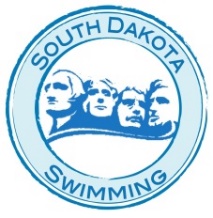 To expedite the sanctioning process, meet directors should mail a copy of the meet announcement or invitation along with a signed copy of the Application for Sanction, Statement of Awards and the $25 application fee to the LSC Sanctions Coordinator at least 45 days prior to the event.  E-mail an editable word document version invitation to sd-lscsanctions@hotmail.com.  The invitation should strictly follow order and format of Sanction Template with text in blue replaced with information pertinent to your meet. Meet Title:   	Year# SD Name of the MeetHosted By Name of Host ClubDate(s) of MeetSanction # SD ######Sanction:  A statement that the event is “This meet is held under the sanction of South Dakota Swimming Inc and USA Swimming Inc.” (This statement must appear on entry blanks, advertising and the event program);Rules:  The current USA Swimming and SD Swimming rules will govern the conduct of the meet.Liability: In granting this sanction it is understood and agreed that USA Swimming, Inc. SD Swimming, the City of _____ shall be free of any liability or claims for damages arising from injuries arising by reason of injuries to anyone during the conduct of the event.Location: Name and address of pool.Course: Pool length, # lanes, type of dividers, type of timing system, certified/not certifiedAudio/Visual Recording:  “Use of audio or visual recording devices, including a cell phone, is not permitted in changing areas, rest rooms or locker rooms (202.4.9 H).”Deck Changing:  “Deck Changes are prohibited (202.4.9 I).Water Depth:  Starting depth; midpoint depth ____, turn end depth.  Format: Split/Combined, Timed Finals/Pre Lim FinalsStarting Times:  Warm-ups, times & # of sessions.  Meet start times.Meetings:  When/WhereWarm-ups: SD Policies & Procedures RULE 8 & Exhibit #9Swimwear Restrictions:Supervision:Eligibility:  Deck Registration: Whether on-deck registration will be permitted.Deck Entries:  Will/will not be allowedScoring:Event Limit:Meet Length:Seeding:Time Trials:Awards:Entries:Fees:Deadline:Protests:Concessions:Officials:Order of Events:Attach SD Warm-Up Procedures to your meet invitationStatement of the Nature and Value of Prizes Awarded at Swim Meets (202.4.9 A)EXHIBIT #4 (10/07/2015)Meet Invitation TemplateYEAR, SD Name of the meetHosted by Name of Host ClubDate(s) of MeetSanction # SD #####Sanction:	This meet is held under the sanction of South Dakota Swimming Inc and USA Swimming Inc.Rules:	The current USA Swimming and SD Swimming rules will govern the conduct of the meet.Liability:	In granting this sanction it is understood and agreed that USA Swimming, South Dakota Swimming, the City of Name of City and Name of Host Team shall be free of any liability or claims for damages arising by reason of injuries to anyone during the conduct of the eventLocation:	Name and address of pool.Course:	State - pool length; # of lanes; wave-calming dividers; type of timing system with manual backup.  The competition course has / has not been certified in accordance with USAS Rule104.2.2C (4).  Audio/	Use of audio or visual recording devices, including a cell phone, is not permitted Visual Recording:	in changing areas, rest rooms or locker rooms (202.4.9 H).Deck Changing:	Deck Changes are prohibited (202.4.9 I).Water Depth: 	Starting end depth _____; midpoint depth _____; turn end depth _____. Turn end water depth meets / does not meet USAS minimum requirement for racing starts per Rule 103.2.3.Format:	This will be a Split / Combined meet. Events will be swum as Timed finals, / Pre-lim Finals.Starting Times:	Warm-ups starting times & # of sessions. Meet start times.Meetings:	When/ whereWarm-ups:	Warm-ups will be conducted in accordance with the guidelines established by USA Swimming and South Dakota Swimming.  South Dakota Swimming Warm-up Procedures attached will be followed. (Attach SD Warm up Procedures)Swimwear	Swimwear at worn at SD meets must conform to SD Policy Rules and USARestrictions:	Swimming Rules & Regulations (Art. 102.8.1 and subsequent revisions thereof), its interpretation and provision for exemptions based on a swimmer’s religious beliefs or medical condition.Supervision:	A USA Swimming member coach must supervise swimmers during warm-ups, competition and warm-down.  Any swimmer entered in the meet, unaccompanied by a USA Swimming member coach, must be certified by a USA Swimming member coach as being proficient in performing a racing start or must start each race from within the water. When unaccompanied by a member-coach, it is the responsibility of the swimmer or the swimmer’s legal guardian to ensure compliance with this requirement (202.4.9 D).  Only registered coaches, swimmers and officials will be allowed on the pool deck.Eligibility:	All swimmers, coaches, clubs and officials must be currently registered with USA Swimming.  No coach or official will be permitted to be on deck without proof of current USA Swimming Certification using USA Swimming Deck Pass or printed USA Swimming card and a photo identification.  The age of the swimmer on the first day of the meet determines the age of the swimmer for the entire meet.  No Swimmer will be permitted to compete unless the swimmer is a member as provided in Article 302 (202.4.9E).Deck Registration:	On Deck USA Swimming registration will be permitted with appropriate documentation. Swimmers must show verification of their membership to the Meet Referee or be deck registered. A $10.00 deck registration fee will be charged in addition to the current registration fee. Fines may be imposed if a swimmer participates and is not registered.Deck Entries: 	Deck entries will / will not be allowed if space is available and at the discretion of the Meet Referee.Scoring: 	Must describe how it will be scored.Event Limit:	Swimmers may swim a maximum of ____ individual events for the meet, but no more than 5 per day. Swimmers may swim ____ relay events for the meet, but no more than ____ per day.Meet Length:	USA Swimming Rules require that events at a meet should be planned to run no longer than 8 hours (102.1) or 4 hours for swimmers 12 years and younger (205.3.F). Entries will be input in the order they are received. When the computer generated timeline indicates time limit has been reached, entries from the team(s) received last will not be entered into the meet. Team coaches will be notified if their entries were not accepted, and fees will be refunded. Fees will also be refunded for events or swims not completed if the Meet Referee stops the meet to comply with time limit Rules.Seeding:	Must describeTime Trials:	Must state if you are having them or not. If having time trials, include the following:  Time trials will be held at the conclusion of each session at the discretion of the Meet Referee. The following limitations shall apply:1.	The swimmer must be entered in the meet.2.	Time trials will not change awards or scores.3.	The swimmer may only swim a total of 5 individual events per day.4.	There may be an additional cost for time trials.5.	Coaches are responsible to turn in time trial requests to the Meet Director as soon as possible.6.	Time trials should be limited to those swimmers who have a reasonable chance to make their goal time.Awards:	Must state the nature of the awards.  REMINDER – to fill out the “Statement of Awards” and send to sanctions coordinator along with sanctions application.Entries:	Teams are encouraged to submit their entries by e-mail using Hy-Tek Team Manager software.  E-mail entries to: Name, e-mail address.  Mail a printed copy of the entries and a check for entry fees payable to Name of Host Club.  Mail to: Mailing Address, City, State, Zip CodeFees:	SD Head Tax: $3.00 per swimmer	Individual Events: $_____	Relay Events: $_____	Other Fees: $______Deadline:	All entries and entry fees must be received no later than date.Protests:	Protests of any kind must be submitted to the referee in writing and will only be from the team coach. Bothering other volunteer personnel with protests could result in disqualification of the swimmer from the event or meet.Concessions:	A concession stand will be open during the entire meet.Officials:	Meet Director: Name; Phone #	Referee: NameAdministrative Official:  Name, Phone #	Starter: Name	Marshall Name	Head Timer NameMeet Director, Referee & Starters must be registered USA Swimming members for the current year.  Meet Officials will meet the requirements of 202.5.4.  In order for approval of a sanction, according to 2.3(1)(a) of the SD-LSC Policies and Procedures, the Meet Director, Referee, Starter, Marshal, and Head Stroke and Turn Judge must be listed above.Misc:	State anything else here pertinent to the meet.  Examples:  Parking, facility rules, etc.Order of Events:	Attach on to next page.Attach SD Warm-Up ProceduresEXHIBIT #5 (10/27/16)Robin Sorbe, TreasurerSD Swimming, Inc.PO Box 291Brookings, SD  57006robinsorbe@gmail.comSouth Dakota Head Tax ReportSwim Meet:  __________________________	Sanction No.:  ______________________Host:  _______________________________	Meet Date:  ________________________Number of swimmers ________   X   $3 Head Tax = ________________	(Total SD Head Tax)Signed: _________________________	_________________	(Club Representative)	(Date)Please make check payable to South Dakota Swimming, Inc.Within 14 days, please send the check and Head Tax Report to the LSC Treasurer.EXHIBIT #6 (05/13/2014)Robin Sorbe, TreasurerSD Swimming, Inc.PO Box 291Brookings, SD  57006robinsorbe@gmail.comSwim Meet Financial Summary(USA REGULATION 202.2.10A)Swim Meet:  __________________________	Sanction No.:  ______________________Host:  _______________________________	Meet Date:  ________________________RECEIPTS:Entry Fees:	_______________Head Tax:	_______________	(# Swimmers X $3.00)Advertising:	_______________Concessions:	_______________Program Sales:	_______________Miscellaneous:1.  _________________	_______________2.  _________________	_______________3.  _________________	_______________4.  _________________	_______________TOTAL RECEIPTS:		_______________DISBURSEMENTS:Head Tax:	_______________	(# Swimmers X $3.00)Sanction Fee:	_______________Awards:	_______________Pool Rental:	_______________Equipment Rental:	_______________Printing:	_______________Concessions:	_______________Miscellaneous:1.  _________________	_______________2.  _________________	_______________3.  _________________	_______________4.  _________________	_______________TOTAL DISBURSEMENTS		_______________SIGNED:  ______________________________	_______________	(CLUB REPRESENTATIVE)	(DATE)This form is due within 45 days after the meet and should be sent to the LSC Treasurer.  Per USA Swimming Rule 202.4.10C, no sanction shall be issued thereafter to a team who has failed to file with the LSC the Swim Meet Financial Summary report until such time as the report is filed.EXHIBIT #7 (05/13/2014)South Dakota Swimming ScholarshipsPurposeEach year the Scholarship Committee may award up to four (4) $1,000 College scholarships to high school seniors in recognition of their contribution to the sport of swimming through competition and team leadership.EligibilityIn order to be eligible for a scholarship, applicants must be a graduating high school senior for the current year intending to continue with their formal education in the fall following graduation from high school. Preference is accorded those planning to continue swimming competitively in college.ApplicationEach applicant must submit the following:1.	a personal data form, a copy of which is attached2.	a recommendation from his/her coach3.	a recommendation from (2) adults’ not related to the swimmer4.	a concise typewritten essay specifying the applicant’s perceptions of and contributions to the sport of swimming, as well as the applicant’s aspirations in both swimming and in life in general.AwardThe South Dakota Swimming Scholarships will be awarded at the South Dakota State Long Course Championship Meet. The money will be paid directly to the swimmer’s intended school.DeadlineApplications must be submitted by the first day of the Long Course State B Meet to the Scholarship Committee Chair, Senior Vice-Chair:Brenda Hendricks (srvicechair@sdswimming.org)Please fill out the following personal data form, print and send with the completed scholarship application.Page 1 of 2EXHIBIT #8 (09/23/2012)South Dakota SwimmingScholarship ApplicationGraduating Senior – Year ________Please provide the following athlete information:First NameLast NameMiddle InitialSwim ClubStreet AddressAddress (cont.)CityState/ProvinceZip/Postal CodeCountryHome PhoneCell PhoneE-mailPlease provide the following coach information:First NameLast NameTitleSwim ClubWork PhoneHome PhoneCell PhoneFaxE-mailPlease provide the following information:High SchoolHigh School GPAWhat activities are you involved in?5.	What High School Honors have you achieved?6.	What swimming achievements have you received?7.	List two (2) personal references.Page 2 of 2EXHIBIT #8 (09-17-2011)South Dakota SwimmingWarm-Up Procedures8.1   	The Meet Marshall and Meet Referee (or their special designees) shall monitor and enforce warm-up procedures.8.2	No team or unattached swimmer may warm-up unless supervised by a USA swimming member coach.  Coaches and supervisors shall maintain verbal and visual contact with their swimmers throughout warm-ups.8.3	Every reasonable effort shall be made to equalize swimmers/lane during warm-ups.  Teams must warm up at the assigned time.8.4	General Warm-ups:(1)	There will be no diving in lanes marked "general warm-up".  Any swimmer who dives in during general warm-ups will be scratched automatically from his/her first individual event of the session.(2)	Warm-ups should last a minimum of 35 minutes for 13&over or Open Sessions and a minimum of 25 minutes for 12&Under Sessions, unless the Meet Referee determines that a shorter period is necessary to compensate for delays due to weather, equipment/power failure, or emergencies.(3)	Feet-first, seated slip-in entries to be used and allowed from either end of the competition pool only, except in designated lanes and times.  Lanes will be circle swimming unless designated "starts".  Start lanes will be clearly marked by removal of orange cone at start end of pool.  No circle swimming will be allowed in lanes marked as "starts".8.5	Starts (Specific Warm-ups):(1)	Starts will be allowed by the Meet Marshall once the lane has been safely designated a "start" lane.(2)	Any swimmer who dives in one of the lanes that is not marked as a "start" lane will be scratched from his/her first individual event of the session.(3)	Diving and backstroke starts will be allowed from the starting end of all lanes once the lane has been designated as a "start" lane.  In the case of backstroke starts, no swimmer shall be on the starting block until the backstroker has completed his/her start.  Swimmers in the inside lanes shall complete one length and walk back to the starting end.(4)	Relay take-offs - During the LSC Championship Meets, the Referee may permit a 5-minute relay take-off practice period, during which the take-off lanes shall be clearly designated and shall be used for nothing other than relay take-off practice at the starting end of the pool.  Coaches shall insure that there are no swimmers in the lane other than those involved in the particular relay take-off practice.(5)	There shall be one start end during warm-ups.8.6	Mid-Meet Warm-ups/Cool-downs:(1)	Swimmers must be supervised by a USA Swimming member Coach.(2)	There will be no diving.(3)	Circle swimming only.(4)	Coaches will determine which of their swimmers may participate in these sessions regardless of age group.EXHIBIT #9 (12/1/17)2016-2018 Girls SD State Qualifying Times  EXHIBIT #10 (9/15/16) Page 1/2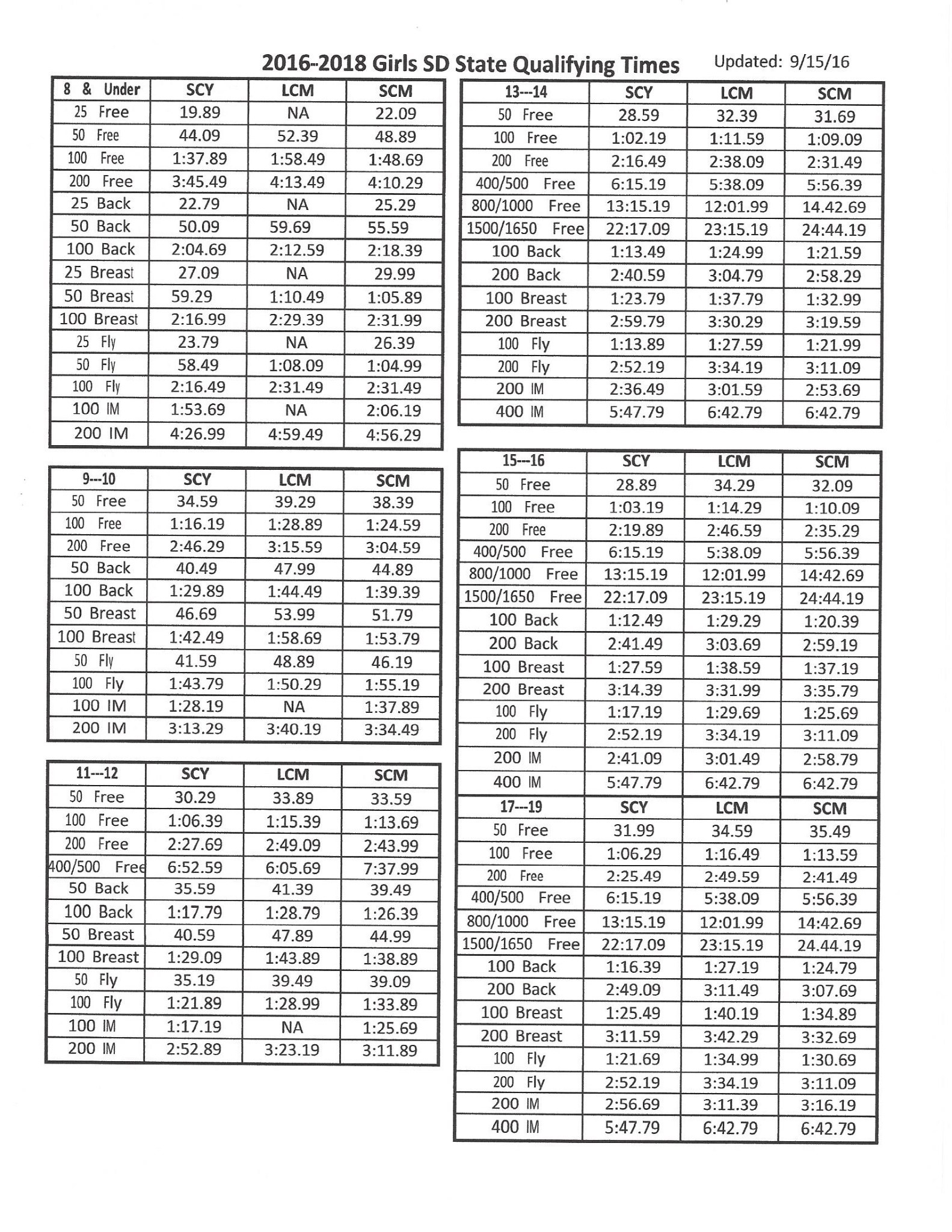 2016-2018 Boys SD State Qualifying TimesEXHIBIT #10 (9/15/16) Page 2/2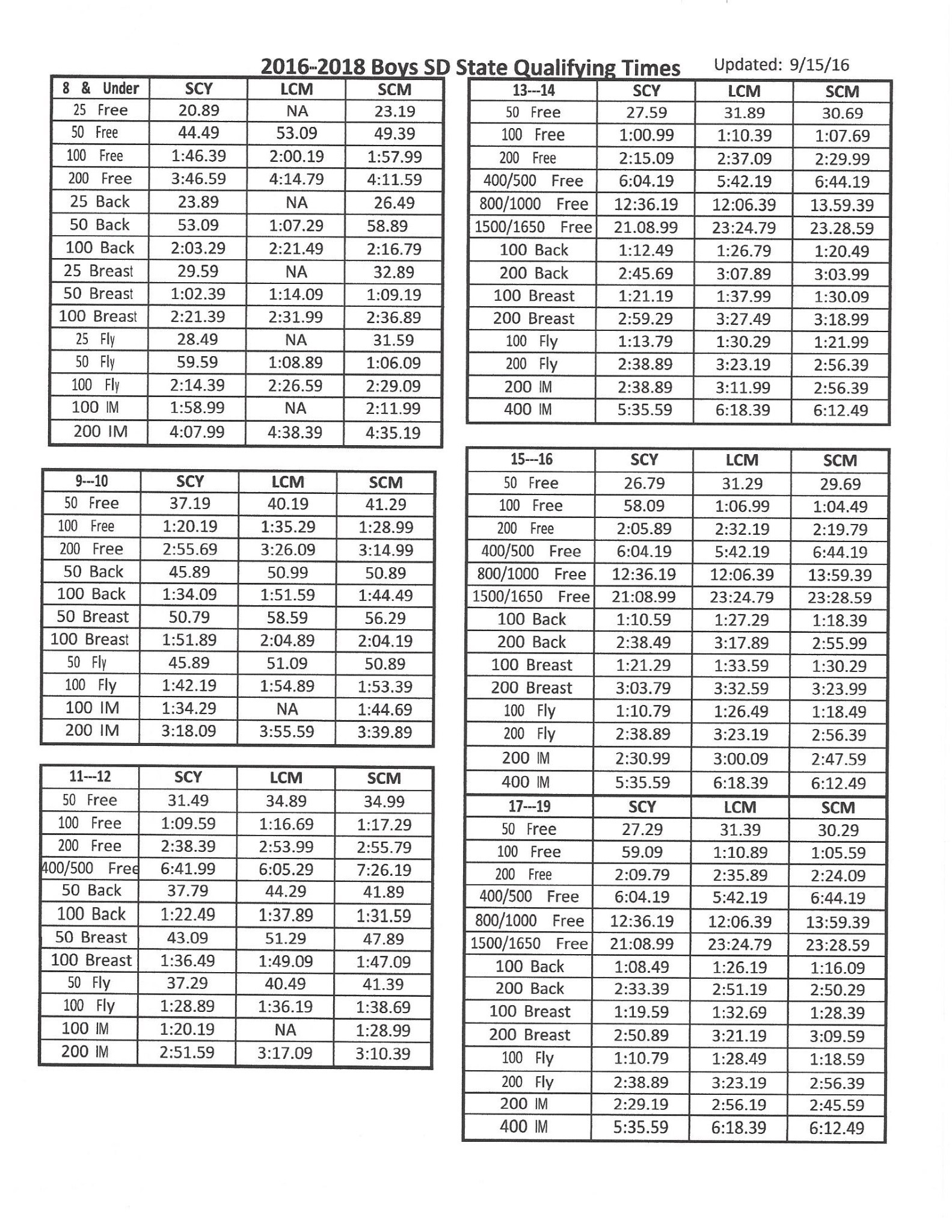 Seasonal Clubs Championship Meet Invitation TemplateYEAR South Dakota Summer Teams Championship MeetsHosted by Name of Swim ClubMonth, Day, Year
Sanction #######SANCTION:  	This meet is held under the sanction of South Dakota Swimming Inc and USA Swimming Inc. Current USA rules apply.  RULES:	The current USA Swimming and SD Swimming rules will govern the conduct of the meet.LIABILITY:	In granting this sanction it is understood and agreed that USA Swimming Inc., South Dakota Swimming, the City of  Name of City and Name of Host Team shall be free of any liability or claims for damages arising from injuries to any athletes, individuals or spectators while traveling to or from or while participating in this meet.  LOCATION:	Name of pool.  Address of pool.  City, StateCOURSE:	State pool length.   # of lanes; Wave-calming dividers; Type of Timing System with manual back-up.  The competition course has / has not been certified in accordance with 104.2.2C(4).  The copy of such certification is on file with USA Swimming.AUDIO/VISUAL	Use of audio or visual recording devices, including a cell phone, is not permittedRECORDING:	changing areas, rest rooms or locker rooms (202.4.9E).	DECK CHANGING:	Deck Changes are prohibited (202.4.9 I).WATER DEPTH:	 Starting end depth ___; midpoint depth ___; turn end depth ___.  Turn end water depth meets/does not meet USAS minimum requirement for racing starts per Rule 103.2.3.FORMAT:	Timed FinalsSTART TIMES:	FRIDAY – Session 1	Time    12 & Under	Time    13& Over	Time    Officials Meeting	Time    Coaches Meeting	Time    Meet Starts                                      SATURDAY – Session 2	Time    12 & Under	Time    13& Over	Time    Officials Meeting	Time    Coaches Meeting	Time    Meet Starts                                      SUNDAY – Session 3	Time    12 & Under	Time    13& Over	Time    Officials Meeting	Time    Coaches Meeting	Time    Meet StartsMEETINGS:	There will be an official’s meeting behind the announcer’s table beginning at 5:30pm on Friday; 8:00am Saturday and 7:45am Sunday. There will be a coaches’ meeting behind the announcer’s table at 5:45pm Friday; 8:15am Saturday and 8:00am Sunday.WARM-UPS:	Warm-ups will be conducted in accordance with the guidelines established by USA Swimming and South Dakota Swimming.  South Dakota Swimming Warm-up Procedures attached will be followed.SWIMWEAR 	Swimwear at worn at SD meets must conform to SD Policy Rules and USARESTRICTIONS:	Swimming Rules & Regulations (102.8.1 and subsequent revisions thereof), its interpretation and provision for exemptions based on a swimmer’s religious beliefs or medical condition.SUPERVISION:	A USA Swimming member coach must supervise swimmers during warm-ups, competition and warm-down.   Any swimmer entered in the meet, unaccompanied by a USA Swimming member coach, must be certified by a USA Swimming member coach as being proficient in performing a racing start or must start each race from within the water.   When unaccompanied by a member-coach, it is the responsibility of the swimmer or the swimmer’s legal guardian to ensure compliance with this requirement (202.4.9 D).  Only registered coaches, swimmers and officials will be allowed on the pool deckELIGIBILITY:	Age as of the first day of the meet determines the age group for the entire meet.  Coaches must be insert year registered non-athlete members of USA Swimming and have met current coaching certifications.  All athletes must hold a insert year Seasonal USA Swimming membership card issued by South Dakota Swimming.  Swimmers who are within the 120-day transfer rule must swim UNATTACHED.  Any swimmer that appears on the SD LSC exception report without registration must come to the meet prepared to show their current card or they will be deck registered before they can enter the water.  The exception report will be given to the host team prior to the meet and the host team shall notify each team who appears on the exception report.  	Swimmer must be a seasonal registered Swimmer.  Swimmer must have swam in two sanctioned Meets plus have swam the individual stroke once between the last day of the previous Seasonal Championship Meet and the first day of the current year’s Seasonal Championship Meet.  (09/23/2012)DECK ENTRIES:	Deck entries will not be allowed at this meet.  SCORING:	Individual events:	        9-7-6-5-4-3-2-1	Relay events:	        18-14-12-10-8-6-4-2The point-scoring age groups shall be:	 8 & under, 9-10, 11-12, 13-14, 15-16, 17-19.EVENT LIMIT:	Swimmers may swim in 5 individual events and 2 relays per day, one relay in their age group and one in the Open events.  Open events are for swimmers age 19 and under.  SEEDING:	All heats will be run as TIMED FINALS.  Please enter accurate times for meter events.    All times must be from current year meets or the prior year’s Summer Teams Championship Meet.  Qualifying times will not be used for this meet.TIME TRIALS:	Time Trials will not be offered at this meet.  AWARDS:	Custom medals:  1st-3rd place individual events and relays	Ribbons:  4th-16th place individual events and 4th-8th for relays	Heat ribbons:  Winners in individual events	Trophies:  1st-4th place team trophies.  High point trophies will be awarded for 1-5th place and medals awarded for 6-8th in each age group, boy and girl.  Points and awards will be given for Open events and these points will be counted towards team trophies.ENTRIES:	Teams should submit their entries via e-mail to insert e-mail address.  Also a hard copy along with entry fees should be mailed.  A Meet Template will be available on our web site…insert website address.   Results will be e-mailed immediately following the meet and results will also be posted on our web site.  There will be no refund of entry fees.	Mail Entries To:     Name    Address    City, State, Zip    e-mail address      Phone #	FEES:	$3.00 South Dakota Head Tax Per Swimmer $3.00 Per Individual Event$6.00 Per Relay Team$3.00 Per Swimmer Pool/Timing Fee DEADLINE:	Entries, accompanied by the necessary fees, must be postmarked or e-mailed no later than insert date   Entries received later than insert deadline date will not be eligible to participate.  NO PHONE ENTRIES WILL BE ALLOWED.PROTESTS:	Protests of any kind will only be accepted by the Referee.  Bothering other volunteer personnel with protests could lead to disqualification of the swimmer involved for that event.CONCESSIONS:	A concession stand run by HPRW will be open during the entire meet.  OFFICIALS:  	Meet Director:  	Name, Phone #Referee:			NameAdministrative Official:  Name, Phone #	Starter:		Name	Meet Marshall:	Name	Head Stroke and Turn:	Name	Head Timer:	Name	Meet Officials will meet the requirements of 202.5.4.  In order for approval of a sanction, according to 2.3(1)(a) of the SD-LSC Policies and Procedures, the Meet Director, Referee, Starter, Marshall, and Head Stroke and Turn Judge must be listed above.MISC.:	State anything else here pertinent to the meet.  Examples:  Parking, facility rules, etc.ORDER OF EVENTSInsert Year SEASONAL CLUB CHAMPIONSHIP MEET* Teams please provide one stroke and turn official for this meet.  Also, each team will be responsible for providing timers for one lane.  Thank you.	EXHIBIT #11 (04/21/2013)South Dakota Swimming Inc.	Date Submitted:_____________________All-Star/Zone Coach ApplicationApplication must be turned in to General Chair 30 days prior to the Fall LSC Meeting for All-Stars and 30 days prior to the Spring LSC Meeting for Zones.The General Chair, with the advice of the Age Group Chair and the Senior Athlete Representative, shall appoint the All-Star/Zone CoachesCoaches will be notified of selection at the above mentioned LSC Meetings.For Coach selection, consideration will be given for:ExperienceNumber of Athletes QualifiedIntent/Reason for ApplyingFour coaches will be selected for Zones and three coaches for All-Stars.Name of Coach:	______________________________________________________Club Team:		______________________________________________________E-Mail:		______________________________________________________Phone:			______________________________________________________Please list your experiences in the coaching profession as well as working with athletes at this level of swimming:Swimmer’s qualified for previous year’s All-Star Team:	__________Swimmer’s qualified for previous year’s Zone Team:	__________Why would you like to be part of the South Dakota Swimming Coaching Staff?EXHIBIT #12 (09/20/2008)Robin Sorbe, TreasurerSD Swimming, Inc.PO Box 291Brookings, SD  57006robinsorbe@gmail.comSouth Dakota Swimming, Inc.Athlete Travel Reimbursement FormAthlete Name: ___________________________________	Team: _____________________Meet Attended/Location: __________________________	Date(s): ____________________Events: ____________________________________________________________________Amount Requested:___Olympic Trials	$500.00___USA National Championships	$400.00___USA Winter National Championships	$400.00___USA Junior National Championships	$400.00___USA Winter Jr. Championships	$400.00___USA Futures Championships	$300.00___NCSA Junior Nationals	$300.00___USA Pro Swim Series	$200.00___Speedo Sectionals	$150.00___Relay Only Swimmer (1/2 of eligible amount)	 $ _____(If overall requests exceed the budgeted amount for the season, reimbursements will be prorated.)For verification purposes, attach the page(s) from the final meet results (or the SWIMS database) showing the name of the athlete in the event(s) in which he/she competed.By signing this form below, I certify the following:The athlete is a member in good standing of a SD Swimming chartered swim club or registered as an unattached swimmer.  ANDThe athlete swam in at least two (2) SD sanctioned meets in the season they are requesting reimbursement or for an athlete who has competed in SD swim meets and was a registered athlete of SDSI for a period of 5 years swam in one (1) SD sanctioned meet in the season they are requesting reimbursement.Signed: _________________________________________	Date: _____________________Parent’s Name and Address (where the check should be mailed)_______________________________________________________________________________________________________________This completed form and supporting meet results are due to the SDSI Treasurer by April 15th for the Winter SC Season and the August 31st for the Summer LC Season.EXHIBIT #13 (10/11/2015)SD Long Course Championship – Order of EventsPage 1 of 3EXHIBIT #14 (04/17/2010)SD Short Course Championship Order of Events – Split FormatMEET INVITATION SC STATE MEET TEMPLATEYEAR SD Name of the meetHosted by Name of Host ClubDate(s) of MeetSanction # SD #####Sanction:	This meet is held under the sanction of South Dakota Swimming Inc and USA Swimming Inc.Rules:	The current USA Swimming and SD Swimming rules will govern the conduct of the meet.Liability:	In granting this sanction it is understood and agreed that USA Swimming, South Dakota Swimming, the City of Name of City and Name of Host Team shall be free of any liability or claims for damages arising by reason of injuries to anyone during the conduct of the eventLocation:	Name and address of pool.Course:	State - pool length; # of lanes; wave-calming dividers; type of timing system with manual backup.  The competition course has / has not been certified in accordance with USAS Rule104.2.2C (4).  Audio/	Use of audio or visual recording devices, including a cell phone, is not permitted Visual Recording:	in changing areas, rest rooms or locker rooms (202.4.9 H).Deck Changing:	Deck Changes are prohibited (202.4.9 I).  Water Depth: 	Starting end depth _____; midpoint depth _____; turn end depth _____. Turn end water depth meets / does not meet USAS minimum requirement for racing starts per Rule 103.2.3.Format:	11 & Over Format	A 3 day prelim/final for all 11 & Over swimmers. 11-12 age group will come back with just an A final. 13 & Overs will come back with an A & B Final for 13-14 and 15 & Over age groups. Prelims will be seeded as mixed age and single gender. The 400 IM & 500 Free will be A Final only. 1000 will be swam timed finals with the fastest heat of 13 & Overs of each gender swimming with finals. The remaining heats of 1000s will be swum fastest to slowest. 	10 & Under Format 	A 2 day timed final for the 10 & Unders. Swimmers will swim as 8 & Under and 9-10.	1650 Session	Will be swam timed finals, fastest to slowest, on Friday in between prelims & finals. Starting Times:	Warm-ups starting times & # of sessions. Meet start times.Meetings:	When/ whereWarm-ups:	Warm-ups will be conducted in accordance with the guidelines established by USA Swimming and South Dakota Swimming.  South Dakota Swimming Warm-up Procedures attached will be followed. (Attach SD Warm up Procedures)Swimwear	Swim wear worn at SD meets must conform to SD Policy Rules and USARestrictions:	Swimming Rules & Regulations (Art. 102.8.1 and subsequent revisions thereof), its interpretation and provision for exemptions based on a swimmer’s religious beliefs or medical condition.Supervision:	A USA Swimming member coach must supervise swimmers during warm-ups, competition and warm-down.  Any swimmer entered in the meet, unaccompanied by a USA Swimming member coach, must be certified by a USA Swimming member coach as being proficient in performing a racing start or must start each race from within the water. When unaccompanied by a member-coach, it is the responsibility of the swimmer or the swimmer’s legal guardian to ensure compliance with this requirement (202.5.2).  Only registered coaches, swimmers and officials will be allowed on the pool deck.Eligibility:	All swimmers, coaches, clubs and officials must be currently registered with USA Swimming.  No coach or official will be permitted to be on deck without proof of current USA Swimming Certification using USA Swimming Deck Pass or printed USA Swimming card and a photo identification.  The age of the swimmer on the first day of the meet determines the age of the swimmer for the entire meet.  No Swimmer will be permitted to compete unless the swimmer is a member as provided in Article 302 (202.4.9 E).Deck Registration:	On Deck USA Swimming registration will be not permitted.Deck Entries: 	Deck entries will not be allowed if space is available and at the discretion of the Meet Referee.Scoring: 	Individual Scoring (1-16) – 17-15-14-13-12-11-10-9-8-7-6-5-4-3-2-1; Relay Scoring (1-8) –34-30-28-26-24-22-20-18. All awards and scoring will be determined by the swimmer’s final time. The point-scoring age groups shall be 8 & Under, 9-10, 11-12, 13-14, 15-16, 17-19. The 13-14, 15-16, 17-19, & 20/Over age groups will be seeded together and will swim together, but will be awarded and scored separately. There will be a non-scoring 20 and Over Age Group. Event Limit:	Swimmers may swim a maximum of 7 individual events for the meet for all ages. 11 & Overs may swim no more than 3 per day. 10 & Unders may swim no more than 5 events per day. Swimmers may swim 4 relay events for the meet, but no more than 2 per day.Relays:	Swimmers may enter each relay event. Each team is entitled to enter a minimum of one relay per event regardless of swimmers’ qualifications. However, if a club enters more than one relay in an event, it may have only one (1) swimmer per relay event who has no SD Championship Meet qualifying time. Swimmers who are eligible to swim in relay events will be subject to SDLSC head tax. 8 & Under relays can be a mix of all girls, all boys, or combination thereof. Seed Committee: 	The three person seed committee shall include the Championship Meet director, Referee, and a coach of a team attending the Championship meet whose name is randomly selected by the Meet Director prior to the meet. Errors and omissions may be corrected at the discretion of the seed committee. Seeding: 	Seeding priority will be short course yards (SCY), short course meters (SCM), long course meters (LCM). All events with the exception of the 1000 & 1650 will be seeded slowest to fastest, with the last 3 heats being circle seeded. 12 & Under timed final events will all be swam slowest to fastest. The 1000 & 1650 will be swam fastest to slowest alternating girls and boys.Time Trials:	Time trials will be held at the conclusion of each session at the discretion of the Meet Referee. The following limitations shall apply:1.	The swimmer must be entered in the meet.2.	Time trials will not change awards or scores.3.	The swimmer may only swim a total of 5 individual events per day.4.	There will not be an additional cost for time trials.5.	Coaches are responsible to turn in time trial requests to the Meet Director as soon as possible.6.	Time trials should be limited to those swimmers who have a reasonable chance to make their goal time.Awards:	No Change to awardsEntries:	Teams are encouraged to submit their entries by e-mail using Hy-Tek Team Manager software.  E-mail entries to: Name, e-mail address.  Mail a printed copy of the entries and a check for entry fees payable to Name of Host Club.  Mail to: Mailing Address, City, State, Zip CodeFees:	SD Head Tax: $3.00 per swimmer	Individual Events: $_____	Relay Events: $_____	Other Fees: $______Deadline:	All entries and entry fees must be received no later than date.Protests:	Protests of any kind must be submitted to the referee in writing and will only be from the team coach. Bothering other volunteer personnel with protests could result in disqualification of the swimmer from the event or meet.Concessions:	A concession stand will be open during the entire meet.Officials:	Meet Director: Name; Phone #	Referee: NameAdministrative Official:  Name, Phone #	Starter: NameHead Stroke & Turn:  Name	Marshall Name	Head Timer NameMeet Director, Referee & Starters must be registered USA Swimming members for the current year.  Meet Officials will meet the requirements of 202.5.4.  In order for approval of a sanction, according to 2.3(1)(a) of the SD-LSC Policies and Procedures, the Meet Director, Referee, Starter, Marshal, and Head Stroke and Turn Judge must be listed above.Scratch Procedure:	USA Swimming national scratch procedures will be in effect for the prelim/finals portion of this meet. The 10 & Under timed finals events will have no scratch penalties. Misc:	State anything else here pertinent to the meet.  Examples:  Parking, facility rules, etc.Order of Events:	Attach on to next page.Attach SD Warm-Up Procedures(Revised 10/2016)State Championship Meet Invitation TemplateYEAR SD  Long Course State Championship Swim MeetHosted by South Dakota LSC and Name of Swim ClubMonth, Day, YearMeet Sanction # SD#####Time Trial Sanction # SD#####SANCTION:	This meet is held under the sanction of USA Swimming Inc., and South Dakota Swimming, Inc.RULES:	The current USA Swimming and SD Swimming rules will govern the conduct of the meet.LIABILITY:	In granting this sanction it is understood and agreed that USA Swimming, South Dakota Swimming, Name of Swim Club, and the Name of City shall be free of any liability or claims for damages arising by reason of injuries to anyone during the conduct of the event.LOCATION:	Name of Pool	Address of Pool	City, State, ZipCOURSE:	State – pool length; # of lanes; wave-calming dividers; type of timing system with manual backup.  The competition course has/has not been certified in accordance with USAS Rule 104.2.2C (4). AUDIO/VISUAL	Use of audio or visual recording devices, including a cell phone, is not RECORDING:	permitted in changing areas, rest rooms or locker rooms (202.4.9 H).DECK CHANGING:	Deck Changes are prohibited (202.4.9 I).WATER 	Starting end depth ___; midpoint depth ___; turn end depth ___.  Turn DEPTH:	end water depth meets/does not meet USAS minimum requirement for racing starts per Rule 103.2.3.FORMAT:	This will be a combined meet / split meet swam as timed finals.MEETING:	There will be an official’s meeting 1 hour prior to the start of each session.  The timers meeting will be held 30 minutes prior to the start of each session.  There will be one coaches meeting held immediately after warm-ups prior to the start of session 2.  Additional coach’s meetings may be held at the discretion of the meet referee.START TIMES:	Adjust # of Sessions as needed. Split Meets will have 6 sessions. Combined Meets will have 4.  Add or delete 45 min. warm-up periods as needed: Limit 20/lane SC, 25/lane LC	Teams will be notified by noon on Wednesday, Month, Day, of warm-up times and lane assignments. 		Friday Month, day- Session 1	Friday Month, day - Session 2		Time   Warm-up A			Time   Warm-up A		Time   Warm-up B			Time   Warm-up B		Time   Officials Meeting		Time   Officials/Coaches Meeting		Time   Meet Starts			Time   Meet Starts 		Saturday Month, day - Session 3 	Saturday Month, Day - Session 4		Time   Warm-up A			Time   Warm-up A		Time   Warm-up B			Time   Warm-up B		Time   Officials Meeting		Time   Officials Meeting		Time   Meet Starts			Time   Meet Starts 		Sunday Month, day - Session 5	Sunday Month, Day - Session 6		Time   Warm-up A			Time   Warm-up A		Time   Warm-up B			Time   Warm-up B		Time   Officials Meeting		Time   Officials Meeting		Time   Meet Starts			Time   Meet Starts WARMUPS:	Warm-ups will be conducted in accordance with the guidelines established by USA Swimming and South Dakota Swimming.  South Dakota warm-up procedures attached will be followed.SWIMWEAR	Swimwear worn at South Dakota meets must conform to SD Policy Rules RESTRICTIONS:	and USA Swimming Rules & Regulations (102.8.1 and subsequent revisions thereof), its interpretation and provision for exemptions based on a swimmer’s religious beliefs or medical condition.SUPERVISION:	A USA Swimming member coach must supervise swimmers during warm-ups, competition and warm-down. Any swimmer entered in the meet, unaccompanied by a USA Swimming member coach, must be certified by a USA Swimming member coach as being proficient in performing a racing start or must start each race from within the water.  When unaccompanied by a member-coach, it is the responsibility of the swimmer or the swimmer’s legal guardian to ensure compliance with this requirement (202.4.9 D). Only registered coaches, swimmers, officials, timers and designated volunteers will be allowed on the pool deck.ELIGIBILITY:	All swimmers, coaches, clubs, and officials must be currently registered with USA Swimming and SD Swimming.  Age as of the first day of the meet determines the age of the swimmer for the entire meet.  1st & 2nd place finishers at the State B with less than SDQ times will receive a pass to swim the event at the SD State Championship meet. Swimmers receiving a pass will be seeded with a “NT” time and will be considered a qualifier for relays at the State Championship meet. All other swimmers must have attained a state qualifying time from the first day of the Championship Meet of the previous year and the entry deadline date for the current year’s Championship Meet.  This is a closed meet.  Any swimmer who does not meet eligibility requirements may petition, in writing, to the seed committee to be included in this meet.  The request must be completed before the entry deadline.  All memberships will be checked.  The time used must be a qualifying time for the pool that it was swam in.  You may not qualify by virtue of a converted time only.  However, if a time is a qualifying time in the pool it was swam in, it will be honored even if it converts to a non-qualifying time. DECKREGISTRATION:	On Deck Registrations will not be permitted.DECK ENTRIES: 	Deck entries will not be allowed.  SCORING:	Individual Scoring (1-16) – 17-15-14-13-12-11-10-9-8-7-6-5-4-3-2-1; Relay Scoring (1-8) –34-30-28-26-24-22-20-18.  All awards and scoring will be determined by the swimmer’s final time.  The point-scoring age groups shall be 8 & Under, 9-10, 11-12, 13-14, 15-16, 17-19.  The 13-14, 15-16, 17-19, & 20/Over age groups will be seeded together and will swim together, but will be awarded and scored separately. There will be a non-scoring 20 and Over Age Group.   PROOF OF	A $100 fine will be assessed for each individual or relay event in which the TIMES: 	qualifying time standard was not met, unless the time standard can be proven with a USA Swimming sanctioned or approved meet result summary per SD Swimming Policies and Procedures 9.16.1.EVENT LIMIT:	Each swimmer may swim a maximum of seven (7) individual events for the meet, with no more than five (5) events per day.  RELAYS:	Swimmers may enter a maximum of one relay per day.  Each team is entitled to enter a minimum of one relay per event regardless of swimmers’ qualifications.  However, if a club enters more than one relay in an event, it may have only one (1) swimmer per relay event who has no SD Championship Meet qualifying time.  Swimmers who are only eligible to swim in relay events, will be subject to SDLSC head tax.  Relays for 8 & under can be a mix of all girls, all boys, or combination thereof.SEED	The three person committee shall include the Championship Meet COMMITTEE:	Director, Referee, and a Coach of a team attending the Championship Meet whose name is randomly selected by the Meet Director prior to the meet.  Errors and omissions may be corrected at the discretion of the seed committee.TIME TRIALS:	Time trials will be held at the conclusion of each session at the discretion of the Meet Referee.  The following limitations shall apply:The swimmer must be entered in the meet.Time trials will not change awards or scores.The swimmer may only swim a total of 5 individual events per day.There may be an additional cost for time trials.Coaches are responsible to turn in time trial requests to the Meet Director as soon as possible.Time trials should be limited to those swimmers who have a reasonable chance to make their goal time.Time Trials will only be allowed if they do not interfere with the announced start of the next warm-up/meet session.AWARDS:	OVERALL STATE CHAMPION: One individual patch is awarded to the overall champion when the swimmer first attains first place at a State Championship meet in an individual event.  One relay patch is awarded to the relay champion team when the relay team swimmers first attains first place at a state championship meet in a relay event.  Thereafter, each year the swimmer is awarded only the rocker when an overall first place is earned for each individual or relay event.INDIVIDUAL AWARDS: Medals (1st through 8th) and Ribbons (9th through 16th) will be awarded to the top sixteen swimmers in each individual event.RELAYS: Medals (1st through 8th) will be awarded in each age group.TEAM TROPHIES will be awarded to the 1st through 3rd place teams.INDIVIDUAL HIGH POINT AWARDS:  High point awards will be awarded to the top five (5) individuals in each age group and gender.PERCENTAGE TROPHY will be awarded to the team with the most points per entry, calculated after excluding relay points. Minimum of 7 swimmers with individual events is required to compete for the Percentage Trophy.JIM VORHEES SPIRIT AWARD will be presented to the team demonstrating the best sportsmanship and team spirit at the Championship Meet. The recipients of the spirit award will be determined by a five-person committee comprised of a representative from five teams drawn at random at the beginning of the meet. This award will be given on Sunday.COACH OF THE YEAR AWARD will be presented at the Long Course Championships to the Seasonal Teams coach and to the Year-Round coach who have exemplified the qualities of competence, sportsmanship and dedication.ERNIE GUNDERSON AWARDS will be presented at the Long Course Championships in memory of Ernie Gunderson, of Rapid City, sponsored by the Robert S. Golden family of Sioux Falls.SOUTH DAKOTA SWIMMING SCHOLARSHIPS will be presented at the Long Course Championships.SENIOR RECOGNITION Senior athletes will be recognized at State A during an assigned time period during the warm-up/cool-down period.  Coaches will send the name(s) of their team’s seniors to the Meet Director by e-mail.  The Meet Director will assign a warm-up/cool-down time frame for that senior swimmer to be honored.  Deadline for the senior names is the deadline of meet entries.  Deadline for the senior bio forms (Exhibit 17) will be the start of the meet the day of recognition assigned.ENTRIES:	Teams are encouraged to submit their entries via e-mail using the Hy-Tek program.  Send actual times with the indication of the course swum, as the meet management program will convert the times automatically.  Also mail a hard copy, along with a check payable to South Dakota Swimming, Inc. to the address below.  	Mail Entries to:	Name	Address	City, State, Zip 			E-mail address	Phone #FEES:	$4.00 per individual event	$5.00 per relay event$3.00 Head Tax Fee	$____ per swimmer facility fee [Determined by SD Policies & Procedures RULE 9.18(4)]	THERE WILL BE NO REFUND OF FEES	Administration fee of $20 will be collected for not using windows version of Hy-Tek.DEADLINE:	All entries and entry fees must be received by 6:00 p.m. on Monday following the State B Meet.PROTESTS:	Protests of any kind must be in writing and will only be accepted by the Referee from the team’s Coach.  Bothering other volunteer personnel with protests could lead to disqualification of the swimmer involved in that event or meet.CLERKOF COURSE:	There will be no clerk of course.SCRATCHES:	National scratch procedures per USA Swimming will be enforced for any events designated as Prelim/Final.  A scratch box will be located at the Meet Director’s table.  Please use the forms for all scratches and deposit in the box.  Please have all scratches submitted prior to the start of specifics each day.  In the event a swimmer fails to compete in an event they were not previously scratched from they will be barred from any remaining individual and relay events that day.TIMING:	All teams must provide timers.  Along with timing, all clubs are expected to help run the timing equipment and work at the timing table.  Sign-up sheets will be posted on the SD Swimming website and any time slots not filled will delay the continuation of the meet. 	Each team is responsible for providing lane timers during the meet.  Swimmers entered in the SC 500 / 400 freestyle must provide their own counters.  Swimmers entered in the 1000 / 800 and 1650 / 1500 must provide their own counters and timers.OFFICIALS:	Meet Director:	Meet Referee:	Administrative Official:		Head Starter:Head Stroke & Turn:	Meet Marshal:	Head Timers:All Registered Officials are welcome and needed to volunteer at the Championship Meet.  Meet Officials will meet the requirement of 202.5.4.  In order for approval of a sanction, according to 2.3(1)(a) of the SD-LSC Policies and Procedures, the Meet Director, Referee, Starter, Marshal, and Head Stroke and Turn Judge must be listed above.CONCESSION:	A Concession Stand will be available.  CLOTHING:	__________________________will provide clothing and swim gear for sale.  State Championship Meet Shirts will also be available.  HOSPITALITY:	Coaches and Officials Hospitality will be provided.Add one of the 3 possible Orders of Events for B/C & State Championship Meets(See EXHIBIT 13 of SD Policies & Procedures Manual)Add SD Warm-Up Procedures (See EXHIBIT 9 OF SD Policies & Procedures Manual)EXHIBIT #16 (10/27/16)State B Meet Invitation TemplateYEAR SD Short / Long Course State B Swim MeetHosted by Name of Swim ClubMonth, Day, YearMeet Sanction # SD#####  Time Trial Sanction # SD#####SANCTION:	This meet is held under the sanction of USA Swimming Inc., and South Dakota Swimming, Inc.RULES:	The current USA Swimming and SD Swimming rules will govern the conduct of the meet.LIABILITY:	In granting this sanction it is understood and agreed that USA Swimming, South Dakota Swimming, Name of Host Club, and the Name of City shall be free of any liability or claims for damages arising by reason of injuries to anyone during the conduct of the event.LOCATION:	Name of Pool		Address of Pool		City, State, ZipCOURSE:	State – pool length; # of lanes; wave-calming dividers; type of timing system with manual backup.  The competition course has/has not been certified in accordance with USAS Rule 104.2.2C (4). AUDIO/VISUAL	Use of audio or visual recording devices, including a cell phone, is notRECORDING:	permitted in changing areas, rest rooms or locker rooms (202.4.9 H).DECK CHANGING:	Deck Changes are prohibited (202.4.9 I).WATER DEPTH:	Starting end depth ___; midpoint depth ___; turn end depth ___.  Turn end water depth meets/does not meet USAS minimum requirement for racing starts per Rule 103.2.3FORMAT:	This will be a combined meet / split meet swum as timed finals.  MEETING:	There will be an official’s meeting 1 hour prior to the start of each session.  The timers meeting will be held 30 minutes prior to the start of each session.  There will be one coaches meeting held immediately after warm-ups prior to the start of session 2.  Additional coach’s meetings may be held at the discretion of the meet referee.START TIMES:	Adjust # of Sessions as needed. Split Meets will have 6 sessions, Combined Meets:  4.	Add or delete 45 min. warm-up periods as needed: Limit 20/lane SC, 25/lane LC	Teams will be notified by MEETINGS noon on Wednesday, Month, Day, of warm-up times and lane assignments. 		Friday Month, day- Session 1	Friday Month, day - Session 2		Time   Warm-up A			Time   Warm-up A		Time   Warm-up B			Time   Warm-up B		Time   Officials Meeting		Time   Officials/Coaches Meeting		Time   Meet Starts			Time   Meet Starts 		Saturday Month, day - Session 3 	Saturday Month, Day - Session 4		Time   Warm-up A			Time   Warm-up A		Time   Warm-up B			Time   Warm-up B		Time   Officials Meeting		Time   Officials Meeting		Time   Meet Starts			Time   Meet Starts 		Sunday Month, day - Session 5	Sunday Month, Day - Session 6		Time   Warm-up A			Time   Warm-up A		Time   Warm-up B			Time   Warm-up B		Time   Officials Meeting		Time   Officials Meeting		Time   Meet Starts			Time   Meet StartsWARM-UPS:	Warm-ups will be conducted in accordance with the guidelines established by USA Swimming and South Dakota Swimming.  South Dakota warm-up procedures attached will be followed.SWIMWEAR	Swimwear worn at South Dakota meets must conform to SD Policy Rules RESTRICTIONS:	and USA Swimming Rules & Regulations (Art.102.8.1 and subsequent revisions thereof), its interpretation and provision for exemptions based on a swimmer’s religious beliefs or medical condition.SUPERVISION:	A USA Swimming member coach must supervise swimmers during warm-ups, competition and warm-down. Any swimmer entered in the meet, unaccompanied by a USA Swimming member coach, must be certified by a USA Swimming member coach as being proficient in performing a racing start or must start each race from within the water.  When unaccompanied by a member-coach, it is the responsibility of the swimmer or the swimmer’s legal guardian to ensure compliance with this requirement (202.4.9 D). Only registered coaches, swimmers, officials, timers and designated volunteers will be allowed on the pool deck.ELIGIBILITY:	All swimmers, coaches, clubs, and officials must be currently registered with USA Swimming and SD Swimming.  No coach or official will be permitted to be on deck without proof of current USA Swimming Certification using USA Swimming Deck Pass or printed USA Swimming card and a photo identification.  Age as of the first day of the meet determines the age of the swimmer for the entire meet.  Swimmers may enter events in which they have NOT attained a state qualifying time from the last day of the State B Meet of the previous year and the entry deadline date for the current year’s State B Meet.  DECKREGISTRATION:	On Deck Registrations will not be permitted.DECK ENTRIES:	Deck entries will not be allowed.SCORING:	Individual Scoring (1-16) – 17-15-14-13-12-11-10-9-8-7-6-5-4-3-2-1; Relay Scoring (1-8) –34-30-28-26-24-22-20-18.  All awards and scoring will be determined by the swimmer’s final time.  The point-scoring age groups shall be 8 & Under, 9-10, 11-12, 13-14, 15-16, 17-19.  The 13-14, 15-16, 17-19, & 20/Over age groups will be seeded together and will swim together, but will be awarded and scored separately.PROOF OF	A $100 fine will be assessed for each individual or relay event in which the TIMES: 	qualifying time standard was not met, unless the time standard can be proven with a USA Swimming sanctioned or approved meet result summary per SD Swimming Policies & Procedures 9.16.1.EVENT LIMIT:	Each swimmer may swim a maximum of seven (7) individual events for the meet, with no more than five (5) events per day.  RELAYS:	Swimmers may enter a maximum of one relay per day.  A swimmer may not swim a relay leg that corresponds to an event in which the swimmer has a SD Qualifying Time.  Relays for 8 & 	under can be a mix of all girls, all boys, or combination thereof.SEED	The three person committee shall include the Meet Director, Referee, and aCOMMITTEE:	Coach of a team attending the Meet whose name is randomly selected by the Meet Director prior to the meet.  Entry errors and omissions may be corrected at the discretion of the seed committee.SEEDING:	Seeding priority will be short course (SCY), short course meters (SCM), long course meters (LCM). All events will be swum slowest to fastest.TIME TRIALS:	Time trials will be held at the conclusion of each session at the discretion of the Meet Referee.  The following limitations shall apply:The swimmer must be entered in the meet.Time trials will not change awards or scores.The swimmer may only swim a total of 5 individual events per day.There may be an additional cost for time trials.Coaches are responsible to turn in time trial requests to the Meet Director as soon as possible.Time trials should be limited to those swimmers who have a reasonable chance to make their goal time.EXHIBITION:	There will be a non-scoring 20 and Over Age Group.AWARDS 	INDIVIDUAL AWARDS: Medals (1st through 3rd) and Ribbons (4th through 16th) will be awarded to the top sixteen swimmers in each individual event. 1st & 2nd place finishers with less than SDQ times will receive a pass to swim the event at the following SD State Championship meet.  Swimmers receiving a pass will be seeded with a “NT” time and will be considered a qualifier for relays at the State Championship meet.RELAYS: Medals (1st through 3rd) and Ribbons (4th through 8th) will be awarded in each age group. INDIVIDUAL HIGH POINT AWARDS:  High point awards will be awarded to the top five (5) individuals in each age group and gender.OTHER:TEAM TROPHIES will be awarded to the 1st through 3rd place teams. PERCENTAGE TROPHY will be awarded to the team with the most points per entry, calculated after excluding relay points. Minimum of 7 swimmers with individual events is required to compete for the Percentage Trophy.The ELKS TEAM SPIRIT AWARD will be presented to the team demonstrating the best sportsmanship and team spirit at the State B Meet. The recipients of the spirit award will be determined by a five-person committee comprised of a representative from five teams drawn at random at the beginning of the meet. This award will be given on Sunday.ENTRIES:	Teams must submit their entries via e-mail using the Hy-Tek program.  Send actual times with the indication of the course swum, as the meet management program will convert the times automatically.  Also mail a hard copy, along with a check payable to Name of Host Club to the address below.  	Mail Entries to:	Name	Address	City, State, Zip 			E-mail addressPhone #FEES:	$4.00 per individual event	$5.00 per relay event$3.00 Head Tax Fee$____ per swimmer facility fee [Determined by SD Policies & Procedures RULE 10.12(4)]	THERE WILL BE NO REFUND OF FEESDEADLINE:	All entries must be submitted by e-mail by 6:00 p.m. CST on Monday date of the Mon. prior to the meet.PROTESTS:	Protests of any kind must be in writing and will only be accepted by the Referee from the team’s Coach.  Bothering other volunteer personnel with protests could lead to disqualification of the swimmer involved in that event or meet.CLERKOF COURSE:	There will be no clerk of course.SCRATCHES:	National scratch procedures per USA Swimming will be enforced for any events designated as Prelim/Final.  A Scratch box will be located the Meet Director’s table.  Please use the forms for all scratches and deposit in the box.  Please have all scratches submitted to the scratch box at the end of warm-ups each session.TIMING: 	Each team is responsible for providing lane timers during the meet.  Swimmers entered in the SC 500 / 400 freestyle must provide their own counters.  Swimmers entered in the 1000 / 800 and 1650 / 1500 must provide their own counters and timers.OFFICIALS:	Meet Director:	Meet Referee:	Administrative Official:Head Starter:Head Stroke & Turn:	Meet Marshal:	Head Timers:All Registered Officials are welcome and needed to volunteer at the State B Meet.  Meet Officials will meet the requirements of 202.5.4.  In order for approval of a sanction, according to 2.3(1)(a) of the SD-LSC Policies and Procedures, the Meet Director, Referee, Starter, Marshal, and Head Stroke and Turn Judge must be listed above.CONCESSION:	A Concession Stand will be available.  CLOTHING:	__________________________will provide clothing and swim gear for sale.  HOSPITALITY:	Coaches and Officials Hospitality will be provided.    Add one of the 3 possible Orders of Events for B/C and State Championship Meets (See EXHIBIT 13 of SD Policies & Procedures Manual)Add SD Warm-Up Procedures (See EXHIBIT 9 of SD Policies & Procedures Manual)EXHIBIT #17 (10/27/16)Senior BioName of Swimmer _________________________________ Team _______________________Number of Years in Swimming________________________High School Honors/AchievementsAcademic _____________________________________________________________________________________________________________________________________________________________________________________________________________________________________________________________________________________________________________________________________________________________________________________________Athletic _________________________________________________________________________________________________________________________________________________________________________________________________________________________________________________________________________________________________________________Other __________________________________________________________________________________________________________________________________________________________________________________________________________________________________________________________________________________________________________________Future Plans________________________________________________________________________________________________________________________________________________________________________________________________________________________________________________________________________________________________________________________EXHIBIT #18South Dakota Swimming, Inc.Code of ConductCODE OF CONDUCT FOR SDLSC SWIMMERS GOVERNING PARTICIPATION IN THE PROGRAM AND THROUGHOUT THE ENTIRE SWIM YEAR. PURPOSEThe purpose of this code is to promote the best possible individual, team, and program responsibility which supports the development of first class citizens at all times. PART I – GENERAL CODE OF CONDUCT RULESAll participating team members will abide by this code of conduct.All participants will wear designated team suits and T-shirts during all competition.All athletes will participate in all designated championship meets they are qualified for. Curfews at team travel events, as a member of SD-LSC or USA Swimming sponsored event and at all related activities will be obeyed.  Extension will only be granted by the Head Coach.  Curfew is not enforced if participant is with parents.Male and Female swimmers may not be in each other’s room on any team trip unless supervised by designated Club official.Use of alcoholic beverages is unacceptable at any time during the swim year.Use of drugs other than those prescribed by your physician is unacceptable at any time during the year.Smoking is unacceptable at any time during the year.Disrespectful, indiscreet or destructive behavior will not be tolerated.  It is the responsibility of each swimmer to make every effort to avoid guilt by association with such activities at any time during the year.All participants and their parents have a responsibility to do their best to ensure that this Code of Conduct is adhered to and to help ensure the safety of these Program participants.PART II- VIOLATION OF THE CODE OF CONDUCT RULESAt the discretion of the Head Coach any one or all of the following penalties will be applied:Swimmer may be scratched from the meet.Swimmer may be sent home immediately from practice or meet at his own expense and if there is extra expense it will be swimmer’s responsibility.Swimmer may be suspended from the team until the swimmer and parents have had a conference with the Head Coach and appropriate disciplinary actions have been implemented.  This is automatic with violations of General Conduct Rules 5, 6, 7 and (or) 8. Violation of General Conduct Rules 4,5,6,7,8,and (or) 9 on team trips will result in the swimmer being suspended from ALL team trips for the remainder of the swim year and/or a specific period determined by the Head Program Coach.I, herby agree to abide by the rules of conduct as set forth in Part I above and acknowledge that, should I violate any provision in Part I, I will be subject to disciplinary action, as set forth in Part II, including suspension._______________________________________ 			________________    Signature of Swimmer							Date_______________________________________				________________    Signature of Parent/Guardian						            DateEXHIBIT #19 (04/06/2013)Approved Meet ApplicationThis application is to request a swim meet within the boundaries of the South Dakota LSC for Approved Status conducted under all applicable USA Swimming rules and regulations in which USA swimming members and non-members will be participating.  The application must be received no later than 10 days prior to the start date of the event to the SD LSC sanctions coordinator.  No application less than 10 days prior to the event will be accepted.  Specific meet information must accompany this application.NAME OF MEET:											HOST ORGANIZATION:										DATES OF MEET:											LOCATION:												MEET DIRECTOR/CONTACT:				  PHONE:				EMAIL:												The meet on this application must provide a sufficient number of USA Swimming officials, certified at a minimum of Stroke & Turn level, to assure that the conduct of the meet and all times achieved are in conformance with USA Swimming Technical Rules (see USA Swimming Rule 202.4).  Minimum requirement is (2) USA Swimming officials per session.Official				Phone			Official				PhoneApprovals issued to one organization may not be transferred to another. In granting this approval it is understood and agreed that USA Swimming and South Dakota Swimming, Inc. shall be free and held harmless from any liabilities or claims for damages arising by reason of injuries to anyone during the conduct of the event. Complete backup of the meet must be submitted to the sanctions coordinator of South Dakota Swimming within seven (7) days after the competition.This meet is: 		  Championship Meet (season-ending)			  Large Invitational (5 or more teams and 200+ athletes)			  Other, explain:  										Signed:  							Title:  							Please submit completed form to the SD LSC Sanctions CoordinatorOFFICE USE ONLYReceived 		  Fee Paid 		Officials Approved or Denied By: 			Application Approved or Denied By:   			  Notification Sent 			Page 1 of 2EXHIBIT #19 (04/21/2013)Approved Meet Application - OtherOther InformationApproved Meet – Application Fees10 days or more prior to meet		$50.00Less than 10 days prior to meet		Not AllowedA splash fee of 			 per swimmer is due to South Dakota Swimming seven (7) days following the conclusion of the meet.Information that must be included in the meet announcement:1) USA Swimming & South Dakota Swimming shall be free and held harmless from any liabilities or claims for damages arising by reason of injuries to anyone during the conduct of the meet. 2) One of the following two statements: a. The competition course has been certified in accordance with USA Swimming Rule 104.2.2C (4). A copy of such certification is on file with USA Swimming; OR b. The competition course has not been certified in accordance with USA Swimming Rule 104.2.2C(4) 3) Information about the water depth measured for a distance of 3 feet 3 ½ inches (1.0 meter) to 16 feet 5 inches (5.0 meters) from both end walls. (Start end and turn end) Other items of interest: 1) Information on the requirements for an Approved meet can be found in Article 202.4 of the USA Swimming Rulebook. 2) The competition must be conducted according to Part I (blue pages) of the USA Swimming Rulebook and various other sections as noted in Article 202.6. This includes, but is not limited to, the following: a. Start, individual stroke and relay rules b. Event limit per day (including time trials and deck entries) c. Swimwear restrictions d. Timing rules e. Minimum standards for facilities 3) At least two certified USA Swimming officials must be on the deck for observation purposes at each session of the competition. 4) A complete backup of the meet must be submitted to the South Dakota Swimming sanctions coordinator no less than five (5) business days prior to the first day of the meet for a meet reconciliation against the SWIMS database. This information will be returned to the meet director so that any registration and/or ID discrepancies or issues may be corrected in the meet database prior to competition. 5) Only USA Swimming registered athletes should have an ID number in the Meet results database 6) Times for registered swimmers with ID numbers in the meet database will be loaded into SWIMS. These times are legitimate for all purposes (qualifying times for local, regional or national meets, records, recognition, etc). 7) Times achieved at an Approved meet will be loaded with the swimmer attached to his/her USA Swimming Club or, as UNattached if the swimmer is not affiliated with a Club or is within the 120 waiting period for transfer. Page 2 of 2EXHIBIT #19 (04/21/2013)Meet Announcement for Approved MeetsYEAR, SD Name of MeetHosted By:  NAME OF HOST CLUBDate(s) of MeetApproved Meet Sanction # SD ########Approved Meet:	This meet is approved by South Dakota Swimming, Inc. (SD) as a (timed final/prelim-final) meet on behalf of USA Swimming.  Rules:  	The current USA Swimming and SD Swimming rules will govern the conduct of the meet.  Liability:	In granting this sanction it is understood and agreed that USA Swimming, South Dakota Swimming the city of  Name of City and Name of  Host Team shall be free of any liability or claims for damages arising by reason of injuries to anyone during the conduct of the event.Location:	Name and address of pool.Course:	State – pool length; # of lanes; wave-calming dividers; type of timing system with manual backup.  The competition course has/has not been certified in accordance with USAS Rule 104.2.2C(4)Audio/ 	Use of audio or visual recording devices, including a cell phone, is not permitted Visual Recording:	in changing areas, rest rooms or locker rooms (202.4.9 H).Deck Changing:	Deck Changes are prohibited (202.4.9 I).Water Depth:	Starting end depth _____; midpoint depth _____; turn end depth _____.  Turn end water depth meets / does not meet USAS minimum requirement for racing starts per Rule 103.2.3.Format:	This will be a Split / Combined meet.   Events will be swum as Timed finals, / Pre-lim FinalsStarting Times:    	Warm-ups starting times & # of sessions.   Meet start timesMeetings:		When/ whereWarm-ups:	Warm-ups will be conducted in accordance with the guidelines established by USA Swimming and South Dakota Swimming.  South Dakota Swimming Warm-up Procedures attached will be followed. Swimwear 		Swimwear  worn at SD meets must conform to SD Policy Rules and USA 	Swimming .Restrictions:  	Rules & Regulations (102.8.1 and subsequent revisions thereof), its interpretation and provision for exemptions based on a swimmer’s religious beliefs or medical condition.Supervision:	A USA Swimming member coach must supervise swimmers during warm-ups, competition and warm-down.   Any swimmer entered in the meet, unaccompanied by a USA Swimming member coach, must be certified by a USA Swimming member coach as being proficient in performing a racing start or must start each race from within the water.  When unaccompanied by a member-coach, it is the responsibility of the swimmer or the swimmer’s legal guardian to ensure compliance with this requirement (202.4.9 D). Only registered coaches, swimmers and officials will be allowed on the pool deck.Eligibility:	All swimmers, coaches, clubs and officials must be currently registered with USA Swimming.  No coach or official will be permitted to be on deck without proof of current USA Swimming Certification using USA Swimming Deck Pass or printed USA Swimming card and a photo identification.  The age of the swimmer on the first day of the meet determines the age of the swimmer for the entire meet.  No swimmer will be permitted to compete unless the swimmer is a member as provided in Article 302.  (202.4.9 E)Deck 		On Deck USA Swimming registration will be permitted with appropriate 	documentation.  Registration: 		Swimmers must show verification of their membership to the Meet Referee or be 	deck registered.  A $10.00 deck registration fee will be charged in addition to the 	current registration fee.  Fines may be imposed if a swimmer participates and is 	not registered.Deck Entries: 	Deck entries will / will not be allowed if space is available and at the discretion of the Meet Referee.Scoring:		Must describe how it will be scored.Event Limit:	Swimmers may swim a maximum of ____ individual events for the meet, but no more than 5 per day.  Swimmers may swim ____ relay events for the meet, but no more than ____ per dayMeet Length:	USA Swimming Rules require that events at a meet should be planned to run no longer than 8 hours (102.1) or 4 hours for swimmers 12 years and younger (205.3F).  Entries will be input in the order they are received.  When the computer generated timeline indicates time limit has been reached, entries from the team(s) received last will not be entered into the meet.  Team coaches will be notified if their entries were not accepted, and fees will be refunded.  Fees will also be refunded for events or swims not completed if the Meet Referee stops the meet to comply with time limit Rules.Seeding:		Must describeTime Trials:		Must state if you are having them or not.  If having time trials, include the 	following:Time trials will be held at the conclusion of each session at the discretion of the Meet Referee.  The following limitations shall apply:The swimmer must be entered in the meet.Time trials are exhibition and will not change awards or scores.The swimmer may only swim a total of 5 individual events per day.There may be an additional cost for time trials.Coaches are responsible to turn in time trial requests to the Meet Director as soon as possible.Time trials should be limited to those swimmers who have a reasonable chance to make their goal time.Awards:		Must state the nature of the awards.Entries:	Teams are encouraged to submit their entries by e-mail using Hy-Tek Team  Manager software.  E-mail entries to: Name,  e-mail address .   Mail a printed copy of the entries and a check for entry fees payable to Name of Host Club.  Mail to:  Mailing  Address, City, State, Zip Code Fees:		SD Head Tax:  $3.00 per swimmer		Individual Events:  $_____		Relay Events:  $_____		Other Fees:  $______Deadline:		All entries and entry fees must be received no later than date.Protests:	Protests of any kind must be submitted to the referee in writing and will only be from the team coach.  Bothering other volunteer personnel with protests could result in disqualification of the swimmer from the event or meet.Concessions:		A concession stand will be open during the entire meet.Officials: 		Meet Director:  	Name;   Phone #		Referee:  		NameAdministrative Official:Name		Starter:  		Name		Marshall 		Name		Head Timer		Name	Meet Director, Referee, Starters and Stroke & Turn Officials must be registered USA 	Swimming members for the current year.  Meet can be sanctioned before these positions 	are filled.  Meet Officials will meet the requirements of 202.5.4.Misc:		State anything else here pertinent to the meet.  Examples:  Parking, facility rules…etc.Order of Events:   	Attach on to next page   EXHIBIT #21 (10/11/2015)Observed Meet ApplicationThis application is to request Observed status for a competition conducted under rules other than USA Swimming.  The meet must be a season-culminating championship, or be approved by USA Swimming Operations.  This application must be received by the sanctions coordinator for South Dakota Swimming at least ten (10) days prior to the start of the competition.NAME OF MEET:											HOST ORGANIZATION:										DATES OF MEET:											LOCATION:												MEET DIRECTOR/CONTACT:				  PHONE:				EMAIL:												Type of Meet			Course		InformationHigh School			SC Yards		Number of participating teams 		College			LC Meters		Approximate number of swimmers		Masters			SC Meters		Meet Name 					The meet host is responsible for securing a sufficient number of USA Swimming officials, certified at a minimum of Stroke & Turn level, to assure that the conduct of the Meet and all times achieved are in conformance with USA Swimming Technical rules (USA-S Rulebook 202.7). The minimum requirement is two (2) USA Swimming officials per session.Official				Phone			Official				PhoneApprovals issued to one organization may not be transferred to another. In granting this approval it is understood and agreed that USA Swimming and South Dakota Swimming, Inc. shall be free and held harmless from any liabilities or claims for damages arising by reason of injuries to anyone during the conduct of the event. Complete backup of the meet must be submitted to the sanctions coordinator of South Dakota Swimming within seven (7) days after the competition.Please submit completed form to the SD LSC Sanctions CoordinatorOFFICE USE ONLYReceived 		  Fee Paid 		Officials Approved or Denied By: 				Application Approved or Denied By:   			  Notification Sent 				Page 1 of 2EXHIBIT #21 (04/21/2013)Observed Meet Application – Other InformationUSA/SD Swimming conditions for an Observed meet – 1) Timing systems and procedures must conform to the conditions specified in Article 102.16.4 & 5, and the facility must conform to Articles 103.3.1 and 103.12.1 & 2, of the USA Swimming Rules & Regulations. 2) Athletes must be permitted to wear only one suit in competition, meeting the USA Swimming guidelines. 3) The number of officials conducting the Meet must satisfy the minimum requirements as provided in USA Swimming Rule 102.12. A minimum of two (2) additional USA Swimming officials, certified at least at the stroke & turn level, shall be assigned as observers for the purpose of verifying conformance with USA Swimming technical rules. Observers shall be permitted access to the deck and shall be positioned at each end of the course. If the meet stroke and turn officials are dually certified by USA Swimming and are stationed at each end of the pool, additional observers are not necessary. Where the technical rules listed in Article 101 are the same as those of the host organization, the judgment of the organization officials shall be sufficient. 4) The meet referee, or the LSC designee, will provide swimmers and coaches with information about the Observation program and the procedures to be used to request Observation. Requests may be submitted prior to the swim for which observation is desired, or all swims may be observed. 5) If not a season ending championship meet, attach meet information and reason for Observation request. If the meet information and reason are not attached, the observed meet application will not be granted.6) A complete backup of the meet must be submitted to the South Dakota Swimming sanctions coordinator within seven (7) days after the competition. All disqualifications made under USA Swimming rules shall be entered into the meet results database by the Meet Director or Coordinator. The USA Swimming ID registration number of all swimmers that requested observation and want their times input into SWIMS must be in the database. No other swimmers should have such USA Swimming ID numbers, although high school IDs or ID numbers in a format other than USA Swimming are permissible. Page 2 of 2EXHIBIT #21 (04/21/2013)South Dakota Swimming, Inc.Club Recognition/Club Excellence Award FormClub Name:______________________	Level Achieved:________________		Amount Requested:____Club Recognition Level 1		$400.00____Club Recognition Level 2		$300.00____Club Recognition Level 3		$200.00____Club Recognition Level 4		$100.00____Club Excellence Silver		$100.00____Club Excellence Bronze		$200.00____Club Excellence Gold		$300.00Attach documentation from USA Swimming, Inc. showing achievement level.By signing this form, I certify that my club has achieved this level as awarded by USA Swimming, Inc.Signed:____________________________	Date:_____________Address where check should be mailed	____________________________	____________________________	____________________________This completed form and documentation should be mailed to the SDSI Treasurer by August 31st in the year the level is achieved and award requested.EXHIBIT #23 (09/28/2014)YearState B MeetState Championship Meet2011BrookingsSioux Falls2012MitchellRapid City2013Rapid City Brookings2014HuronMitchell2015Aberdeen Rapid CityHuron2016Yankton AberdeenAberdeen Rapid City2017Sioux Falls YanktonYankton Aberdeen2018Brookings Sioux FallsSioux Falls Rapid City2019Mitchell BrookingsRapid City Sioux Falls2020Rapid City Mitchell Brookings2021HuronMitchell2022Rapid CityHuron2023AberdeenRapid City2024YanktonAberdeen2025Sioux FallsYanktonYearState B MeetState Championship Meet2010-2011WatertownPierre2011-2012Sioux FallsRapid City2012-2013Rapid CityYankton2013-2014AberdeenSpearfish2014-2015PierreBrookings2015-2016SpearfishSioux Falls2016-2017YanktonAberdeen2017-2018Rapid City Sioux FallsPierre2018-2019WatertownRapid City Sioux Falls2019-2020Sioux FallsYankton Watertown2020-2021Rapid CitySpearfish2021-2022AberdeenBrookings2022-2023PierreSioux Falls2023-2024SpearfishAberdeen2024-2025YanktonPierreYearState B MeetState Championship Meet2011BrookingsSioux Falls2012MitchellRapid City2013Rapid City Brookings2014HuronMitchell2015Aberdeen Rapid CityHuron2016Yankton AberdeenAberdeen Rapid City2017Sioux Falls YanktonYankton Aberdeen2018Brookings Sioux FallsSioux Falls Yankton2019Mitchell BrookingsRapid City Sioux Falls2020Rapid City Mitchell Brookings2021HuronMitchell2022Rapid CityHuron2023AberdeenRapid City2024YanktonAberdeen2025Sioux FallsYanktonYEARSTATE B MEETSTATE CHAMPIONSHIP MEETYearState B MeetState Championship Meet2010-2011WatertownPierre2011-2012Sioux FallsRapid City2012-2013Rapid CityYankton2013-2014AberdeenSpearfish2014-2015PierreBrookings2015-2016SpearfishSioux Falls2016-2017YanktonAberdeen2017-2018BrookingsPierre2018-2019WatertownRapid City2019-2020Sioux FallsYankton2020-2021Rapid CitySpearfish2021-2022AberdeenBrookings2022-2023PierreSioux Falls2023-2024SpearfishAberdeen2024-2025YanktonPierreThe following teamThe following teamHereby applies for a USA Swimming sanction to hold a meet(s) on theHereby applies for a USA Swimming sanction to hold a meet(s) on theHereby applies for a USA Swimming sanction to hold a meet(s) on theHereby applies for a USA Swimming sanction to hold a meet(s) on theHereby applies for a USA Swimming sanction to hold a meet(s) on theDate ofLocated atDate ofLocated atContact PersonPhone NumberEmail AddressType of awards to be given out:MedalsRibbonsTrophiesNoneCircle all that applyOther, explain:  Awards Value per each:Type of awards to be given out:MedalsRibbonsTrophiesNoneCircle all that applyOther, explain:  Awards Value per each:Type of awards to be given out:MedalsRibbonsTrophiesNoneCircle all that applyOther, explain:  Awards Value per each:Type of awards to be given out:MedalsRibbonsTrophiesNoneCircle all that applyOther, explain:  Awards Value per each:FRIDAY - SESSION 1SUNDAY - SESSION 3GirlsBoysGirlsBoys1Open            800 Freestyle2618 & U                    100 Backstroke62639 – 10                   100 Backstroke64Warm-Ups6511 – 12                 100 Backstroke66313 – 19                200 IM46713 - 19                  100 Backstroke68511 - 12                 200 IM65 Minute Break79 – 10                  200 IM869Open                    200 Butterfly7098 & U                   200 IM10718 & U                    50 Butterfly72739 – 10                   50 Butterfly74SATURDAY - SESSION 27511 – 12                 50 Butterfly76GirlsBoys7713 - 19                  50 Butterfly78118 & U                    50 Freestyle12798 & U                    100 Freestyle80139 – 10                   50 Freestyle14819 – 10                   100 Freestyle821511 – 12                 50 Freestyle168311 – 12                 100 Freestyle841713 – 19                 50 Freestyle188513 - 19                  100 Freestyle865 Minute Break5 Minute Break19Open                    200 Freestyle2087Open                    200 Breaststroke88218 & U                    100 Breaststroke22898 & U                    50 Breaststroke90239 – 10                   100 Breaststroke24919 – 10                   50 Breaststroke922511 – 12                 100 Breaststroke269311 – 12                 50 Breaststroke942713 - 19                  100 Breaststroke289513 - 19                  50 Breaststroke96298 & U                    50 Backstroke30978 & U                    200 Free Relay 98319 – 10                   50 Backstroke32999 – 10                   200 Free Relay1003311 – 12                 50 Backstroke3410111 – 12                 200 Free Relay1023513 -19                   50 Backstroke3610313 – 14                 200 Free Relay1045 Minute Break10515 – 19                 200 Free Relay106 After Event 35 & After Event 36107Open                    200 Free Relay10837Open                   200 Backstroke38398 & U                   100 Butterfly40419 – 10                  100 Butterfly424311 – 12                100 Butterfly444513 – 19                100 Butterfly46478 & U                   200 Medley Relay 48499 – 10                  200 Medley Relay505111 – 12                200 Medley Relay525313 – 14                200 Medley Relay545515 – 19                200 Medley Relay5657Open                   200 Medley Relay5810 Minute Warm-Up59Open                   400 Freestyle60GirlsFRIDAY - SESSION 1BoysGirlsFRIDAY - SESSION 2Boys113 & OVER            1500 Free238 & U                    200 Free459 – 10                   200 Free6711 – 12                 200 Free8913 & Over            200 Free105 Minute Warm-Up/Down After Event 9 & After Event 10118 & U                    200 IM12139 – 10                   200 IM141511 – 12                 200 IM161713 & Over            200 IM1810 Minute Break1913 - 14 200 Freestyle Relay202115 - 19 200 Freestyle Relay22GirlsSATURDAY - SESSION 3BoysGirlsSUNDAY - SESSION 4Boys2313 - 14 200 Medley Relay24748 & U                    100 Fly752515 - 19 200 Medley Relay26769 – 10                   100 Fly7710 Minute Break7811 – 12                 100 Fly792713 & Over            400 IM288013 & Over            200 Fly815 Minute Warm-Up/Down5 Minute Warm-Up/DownAfter Event 27 & After Event 28 After Event 80 & After Event 81298 & U                    50 Fly30828 & U                    50 Back83319 – 10                   50 Fly32849 – 10                   50 Back853311 – 12                 50 Fly348611 – 12                 50 Back873513 & Over            100 Fly368813 & Over            100 Back895 Minute Warm-Up/Down5 Minute Warm-Up/Down After Event 35 & After Event 36 After Event 88 & After Event 89378 & U                    100 Back38908 & U                    50 Breast91399 – 10                   100 Back40929 – 10                   50 Breast934111 – 12                 100 Back429411 – 12                 50 Breast954313 & Over            200 Back449613 & Over            100 Breast975 Minute Warm-Up/Down5 Minute Warm-Up/Down After Event 43 & After Event 44After Event 96 & After Event 97458 & U                    100 Breast46988 & U                    100 Free99479 – 10                   100 Breast481009 – 10                   100 Free1014911 – 12                 100 Breast5010211 – 12                 100 Free1035113 & Over            200 Breast5210413 & Over            100 Free1055 Minute Warm-Up/Down10 Minute BreakAfter Event 51 & After Event 52106Mixed 8 & U        200 Medley Relay538 & U                    50 Free541079 – 10                   200 Medley Relay108559 – 10                   50 Free5610911 – 12                 200 Medley Relay1105711 – 12                 50 Free5811113 – 14                 400 Medley Relay1125913 & Over            50 Free6011315 – 19                 400 Medley Relay11410 Minute Break15 Minute Break61Mixed 8 & U        200 Free Relay11513 & Over             800 Free116629 – 10                   200 Free Relay636411 – 12                 200 Free Relay656613 – 14                 400 Free Relay676815 – 19                 400 Free Relay6915 Minute Break7011 – 12                 400 Free717213 & Over            400 Free73GirlsFriday PrelimsBoysGirlsFriday FinalsBoys511-12 200 IM6113-14 400 Free Relay2713 & Over 200 IM8315-19 400 Free Relay4911-12 50 Fly10*10 min. Break*1113 & Over 100 Fly12511-12 200 IM61311-12 100 Breast14713 & Over 200 IM81513 & Over 200 Breast16911-12 50 Fly101711-12 100 Free181113 & Over 100 Fly121913 & Over 100 Free201311-12 100 Breast14*10 min break*1513 & Over 200 Breast162111-12 200 Medley Relay221711-12 100 Free182313-14 200 Medley Relay241913 & Over 100 Free202515-19 200 Medley Relay2627Friday Afternoon1650 Free28GirlsSaturday PrelimsBoysGirlsSaturday FinalsBoys3513 & Over 400 IM362911-12 200 Free Relay303711-12 50 Free383113-14 200 Free Relay323913 & Over 50 Free403315-19 200 Free Relay344111-12 100 Back42*10 Min. Break*4313 & Over 200 Back443513 & Over 400 IM364511-12 50 Breast463711-12 50 Free384713 & Over 100 Breast483913 & Over 50 Free404911-12 500 Free504111-12 100 Back425113 & Over 500 Free524313 & Over 200 Back444511-12 50 Breast46Saturday Afternoon4713 & Over 100 Breast48478 & Under Mixed 100 Free Relay47495111-12 500 Free13 & Over 500 Free5052489-10 200 Free Relay49*10 Min. Break*509-10 200 IM51528 & Under 25 Back53549-10 100 Breast55568 & Under 25 Breast57589-10 50 Fly596062646668708 & Under 50 Fly9-10 100 Back8 & Under 50 Free9-10 50 Free*10 Min Break*8 & Under 200 Free9-10 500 Free616365676971GirlsSunday PrelimsBoysGirlsSunday FinalsBoys7213-14 400 Medley Relay738813 & Over 1000 Free*897415-19 400 Medley Relay757611-12 100 Fly77*10 Min Break*7813 & Over 200 Fly797611-12 100 Fly778011-12 50 Back817813 & over 200 Fly798213 & Over 100 Back838011-12 50 Back818411-12 200 Free858213 & Over 100 Back838613 & Over 200 Free878411-12 200 Free858613 & Over 200 Free878811-12  100 IM89909293959799101103105107109111113115117*10 Min Break*13 & Over 1000 Free*Sunday Afternoon8 & Under Mixed 100 Medley Relay9-10 200 Medley Relay*10 Min Break*9-10 100 IM8 & Under 100 IM9-10 200 Free8 & Under 25 Free9-10 50 Breast8 & Under 50 Breast9-10 100 Fly8 & Under 25 Fly9-10 50 Back8 & Under 50 Back9-10 100 Free8 & Under 100 Free9192949698100102104106108110112114116118Edited 01/11/2019